建设项目环境影响报告表（污染影响类）中华人民共和国生态环境部制一、项目基本情况二、建设项目工程分析三、区域环境质量现状、环境保护目标及评价标准四、主要环境影响和保护措施五、环境保护措施监督检查清单六、结论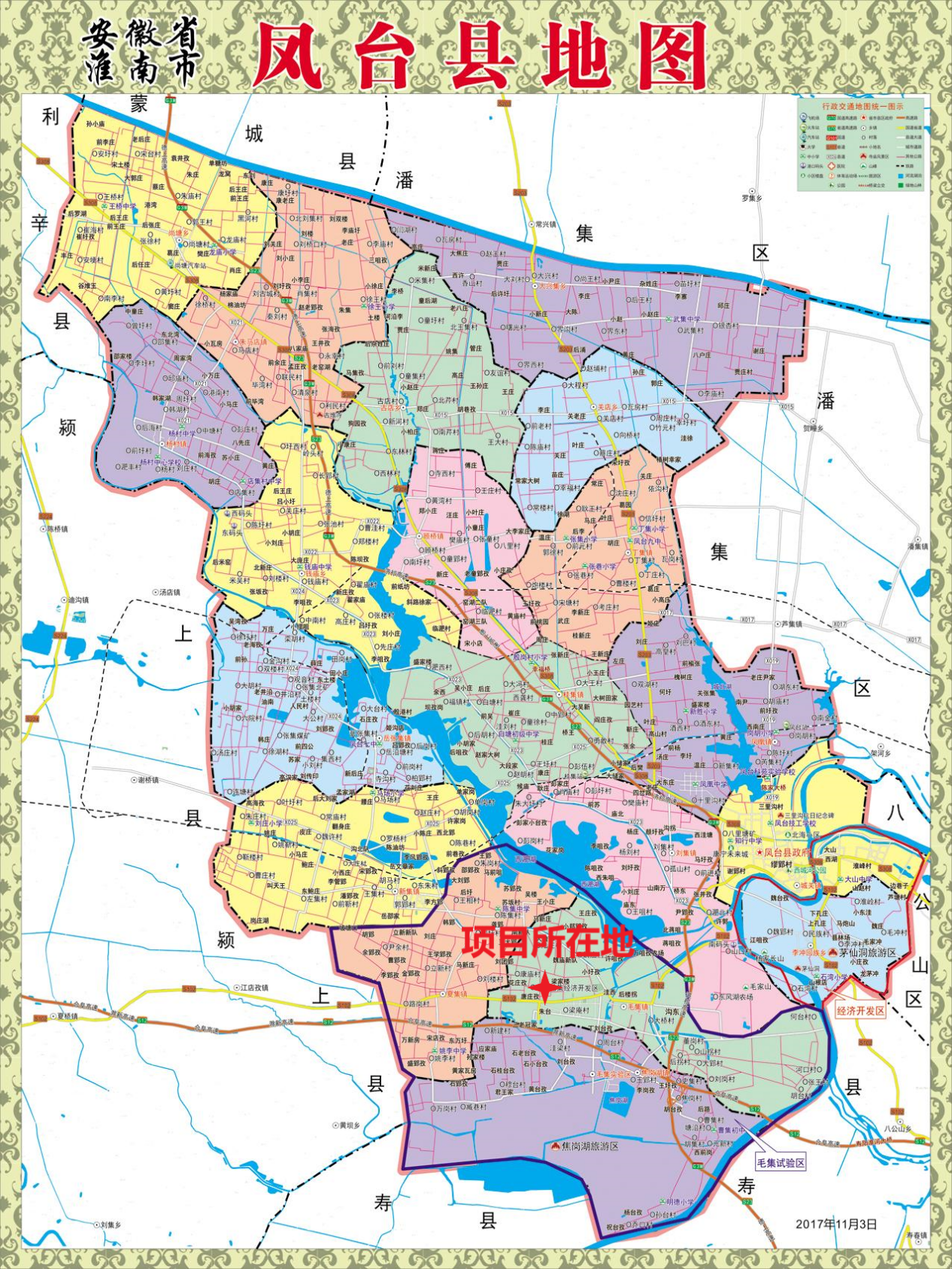 附图1  项目地理位置图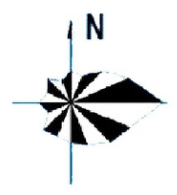 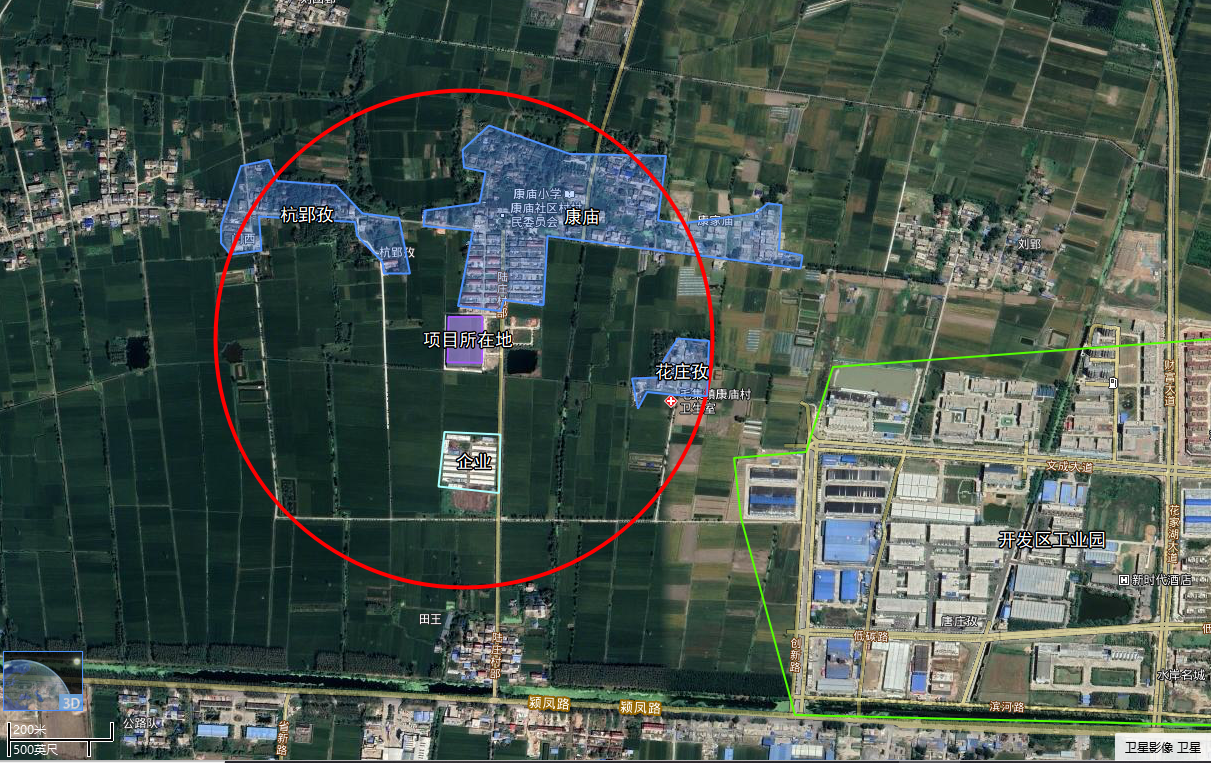 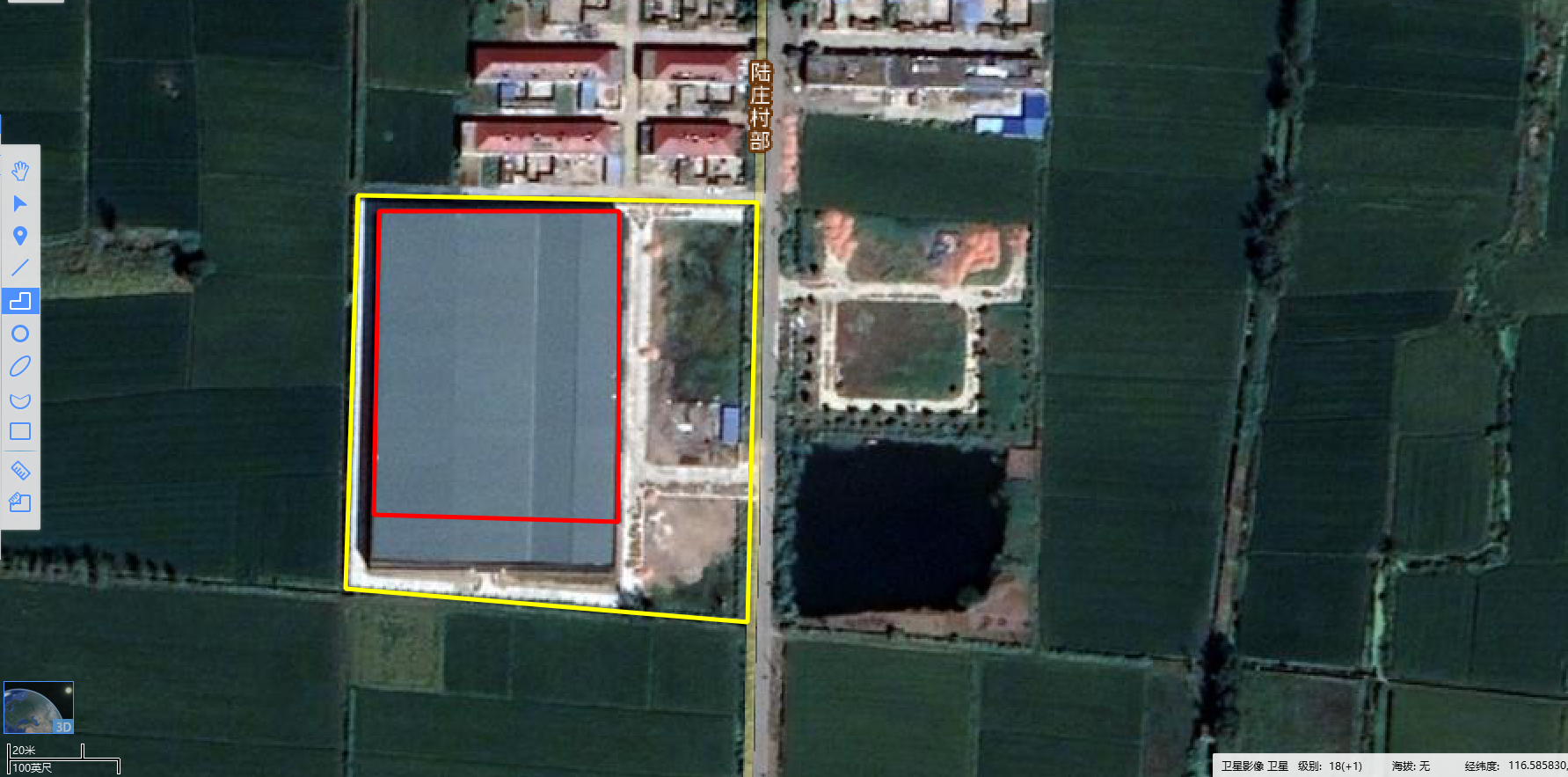 附图3  项目与租赁厂房分布位置图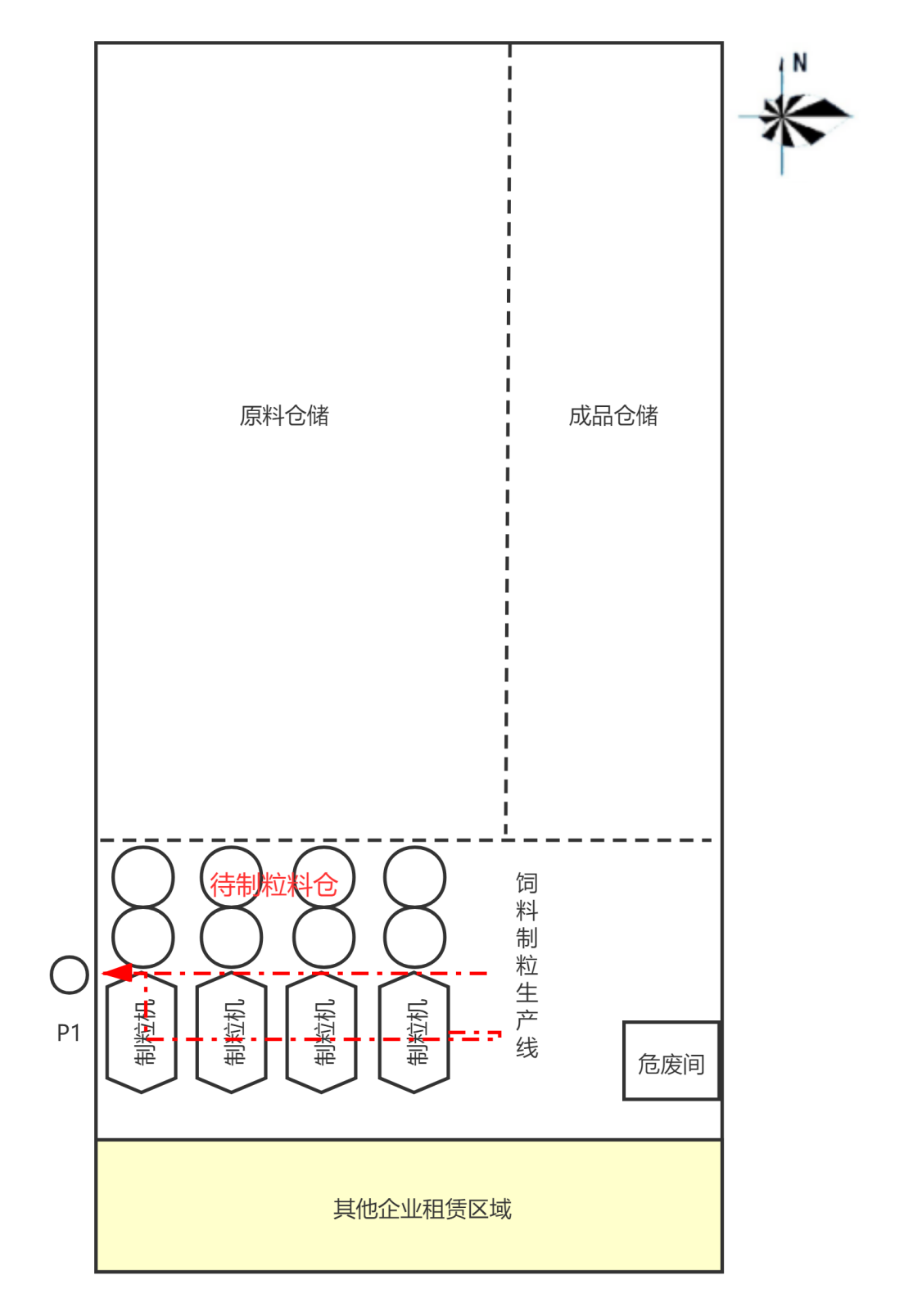 附图4  车间平面布置及废气收集管线图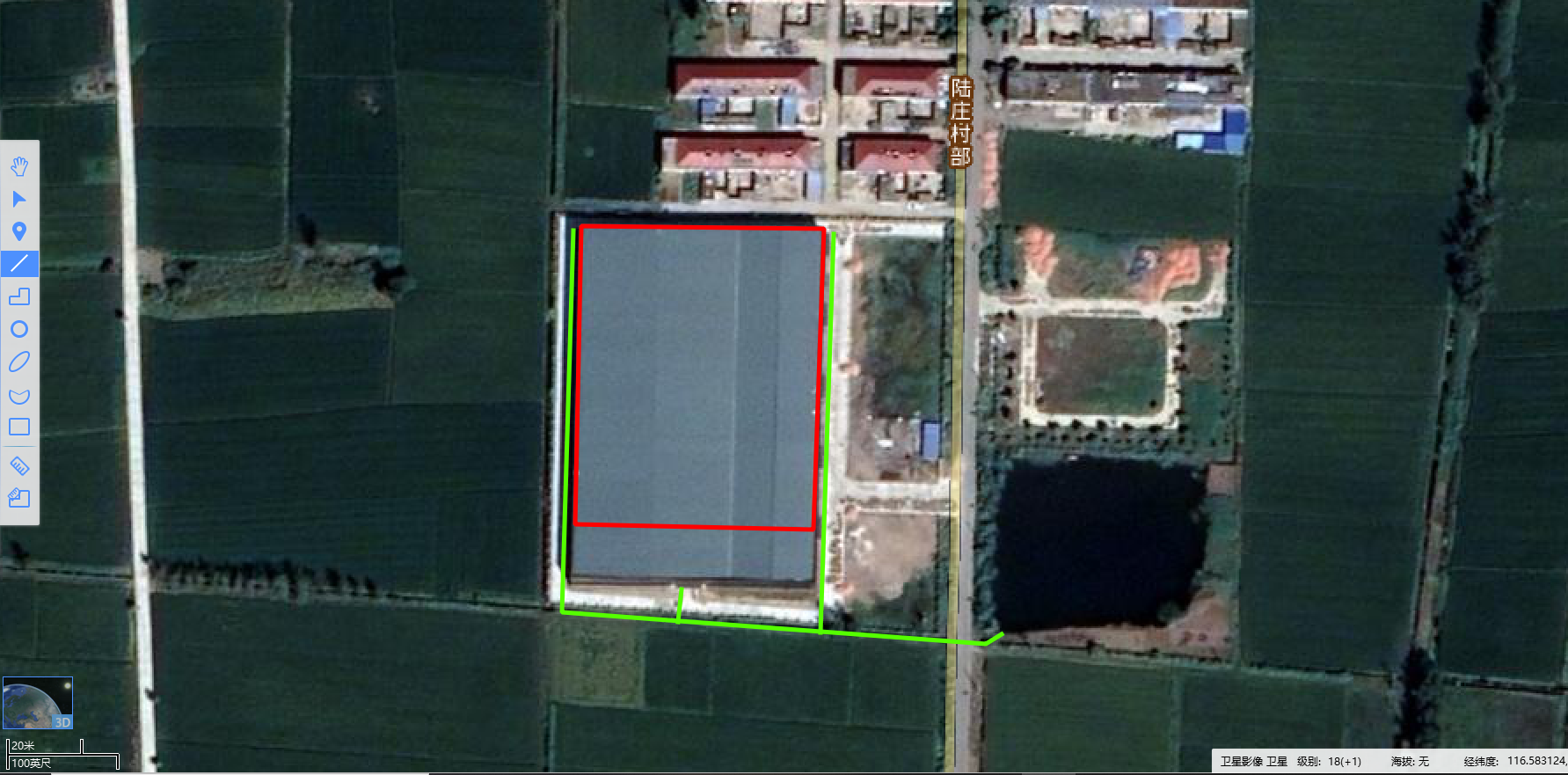 附图5  雨污管网图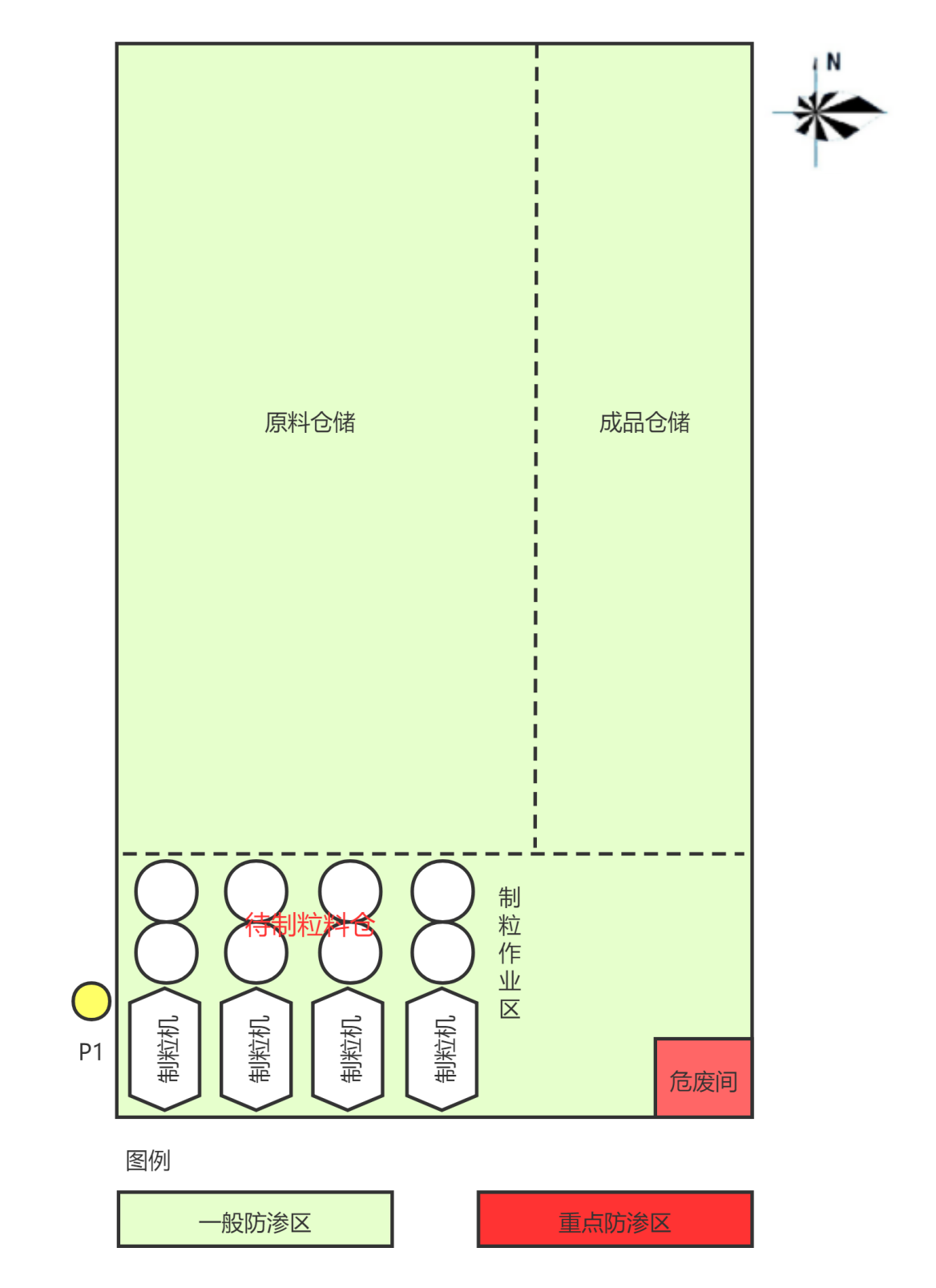 附图6  车间分区防渗图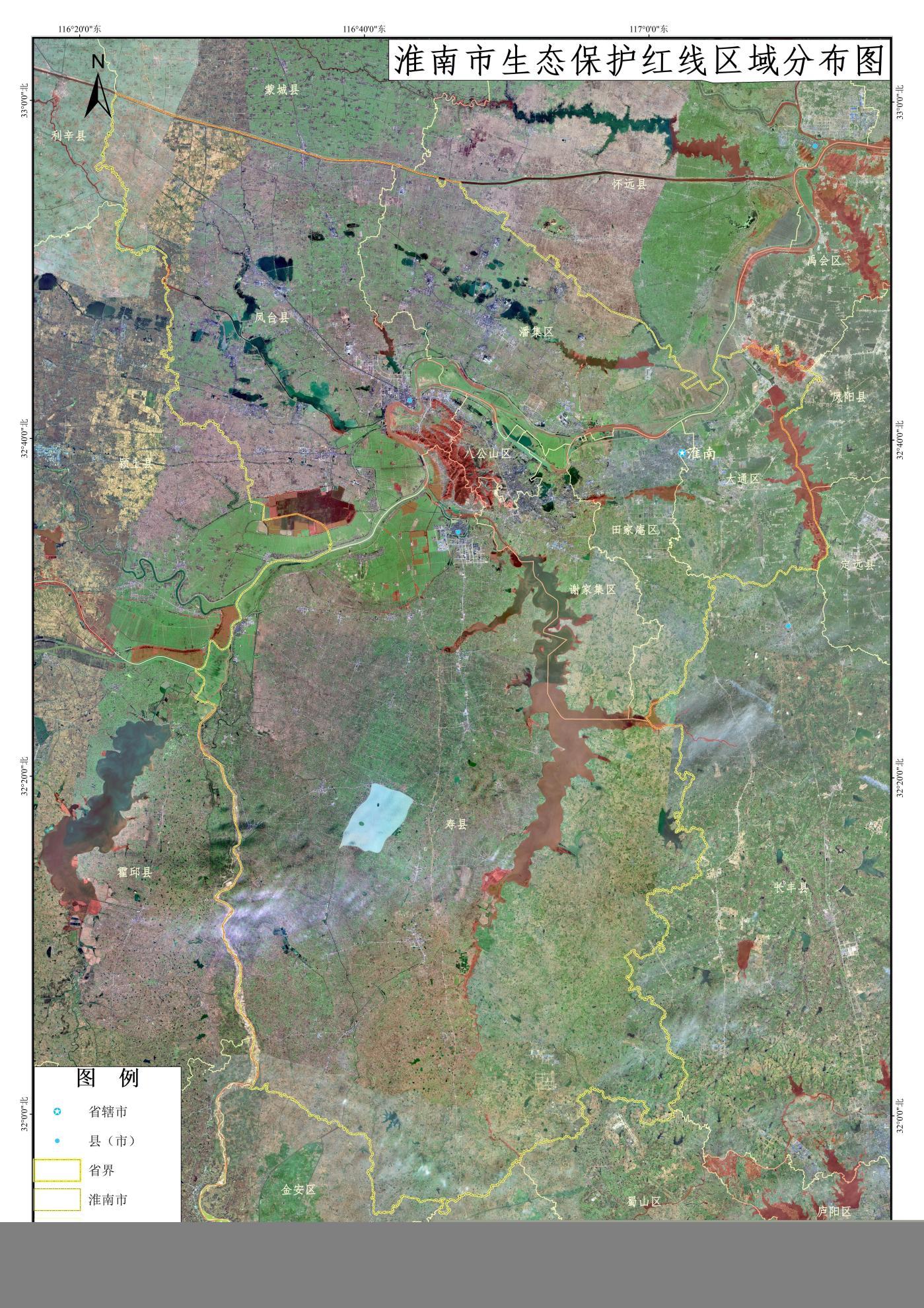 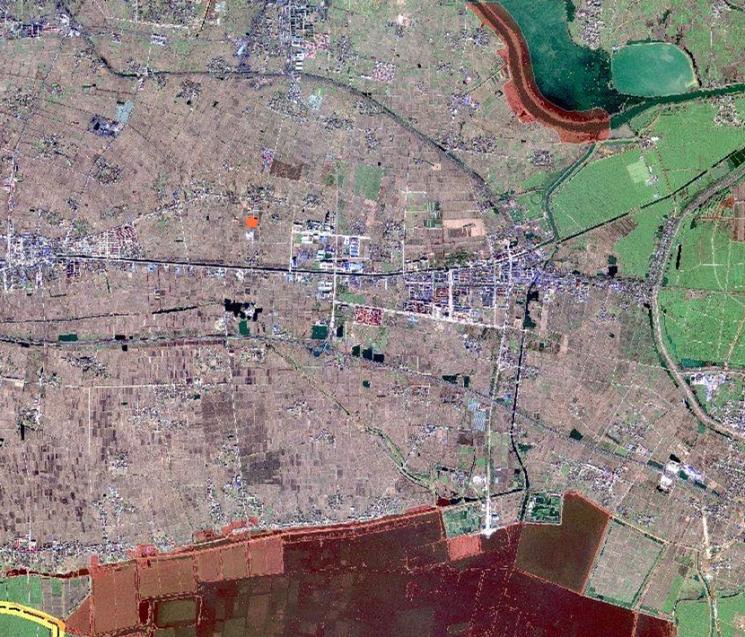 附图7  生态红线符合性分析图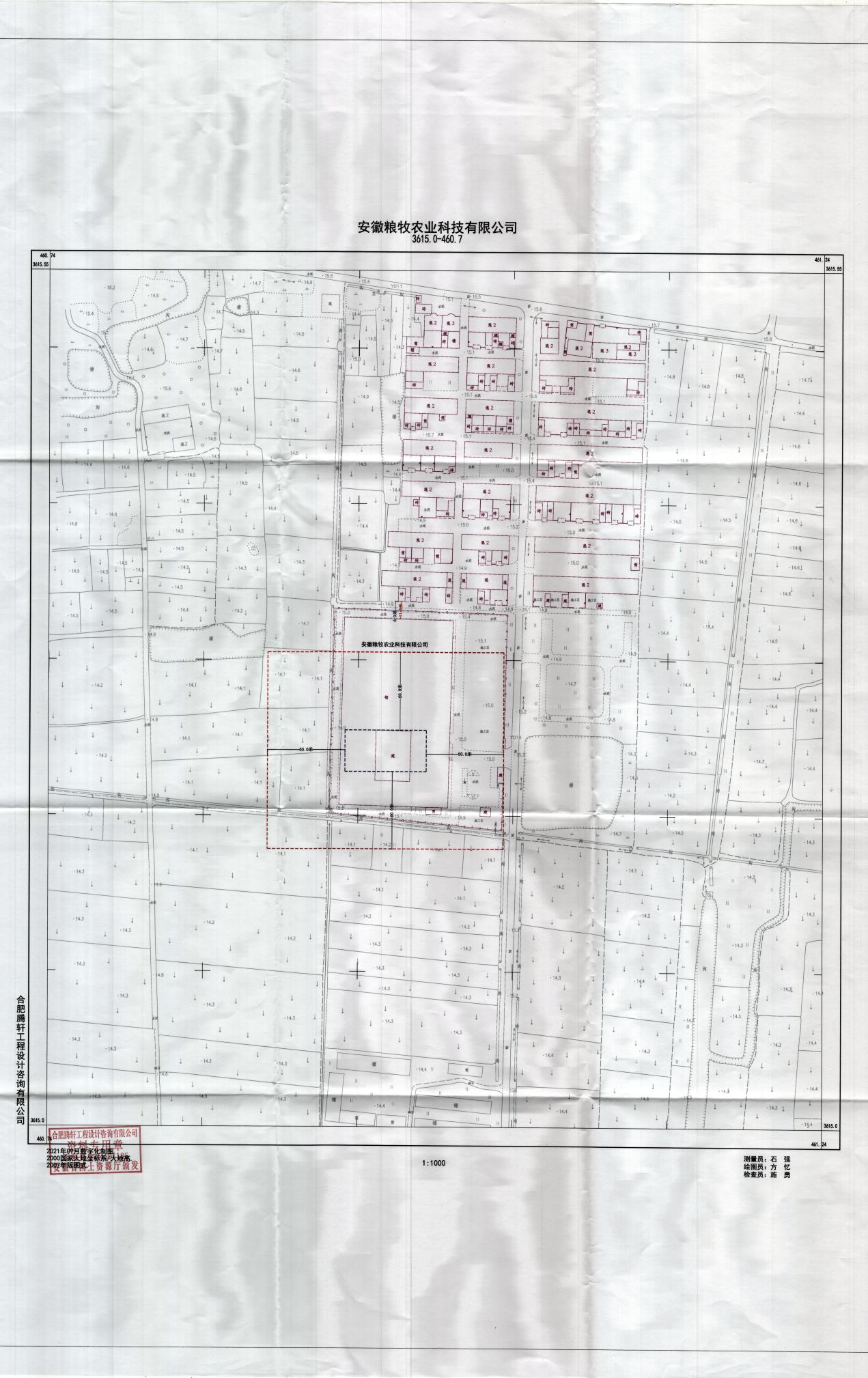 附图8  建设项目周边环境测绘及环境防护距离包络线图附件1  委托书委    托   书安徽启晨环境科技有限公司：我单位在 安徽省淮南市毛集社会发展综合实验区康庙村  建设 年产15万吨秸秆颗粒饲料项目 。根据《中华人民共和国环境影响评价法》、《建设项目环境保护条例》等法律、法规的规定，该项目建设需要进行环境影响评价工作。我公司委托贵单位就该项目进行环境影响评价，贵单位负责提交该项目《环境影响报告表》，具体要求在合同文本中商定。我公司确保提供的所有资料真实有效，并承担相关法律责任。请接受委托，并按规范尽快开展工作。委托方（盖章）：安徽粮牧农业科技有限公司委托日期：2021年5月26日附件2  立项备案表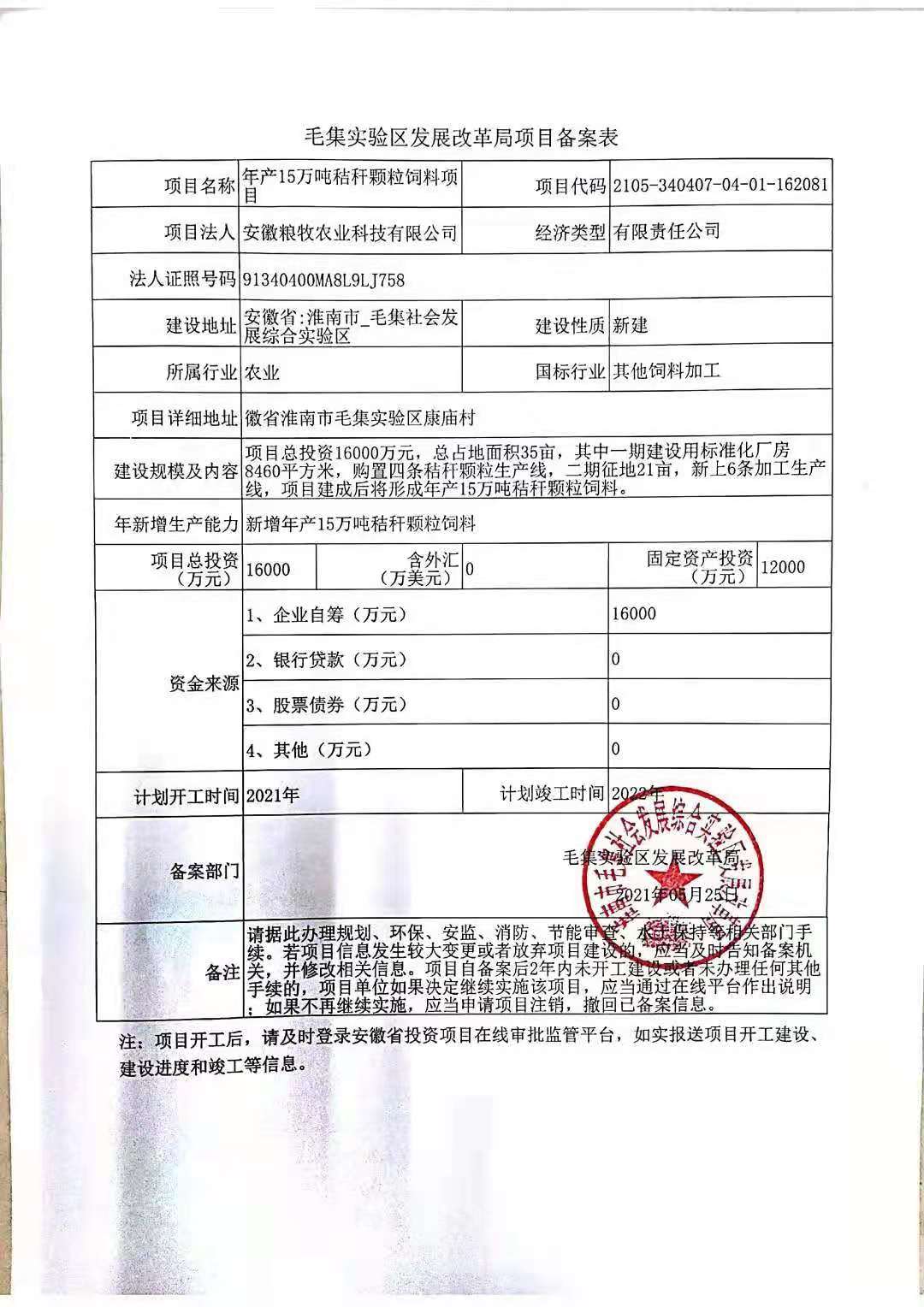 附件3  租赁合同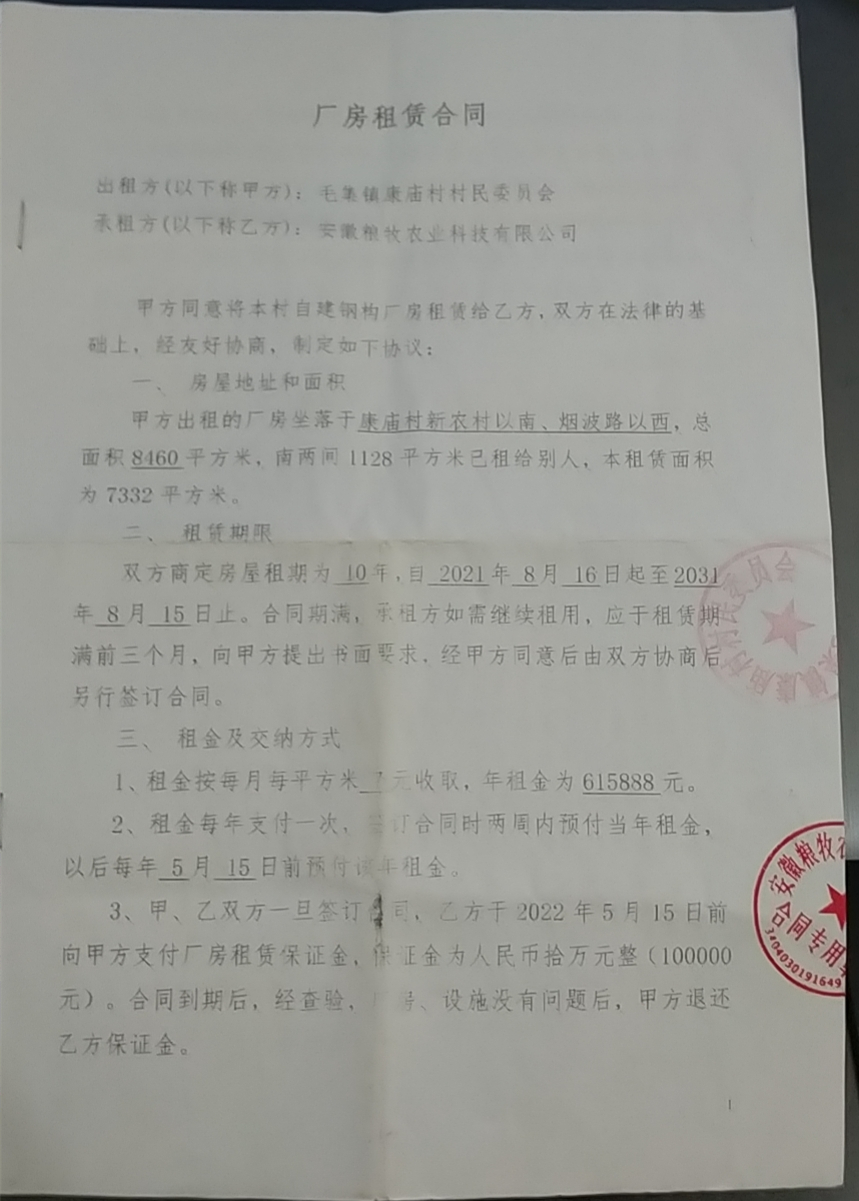 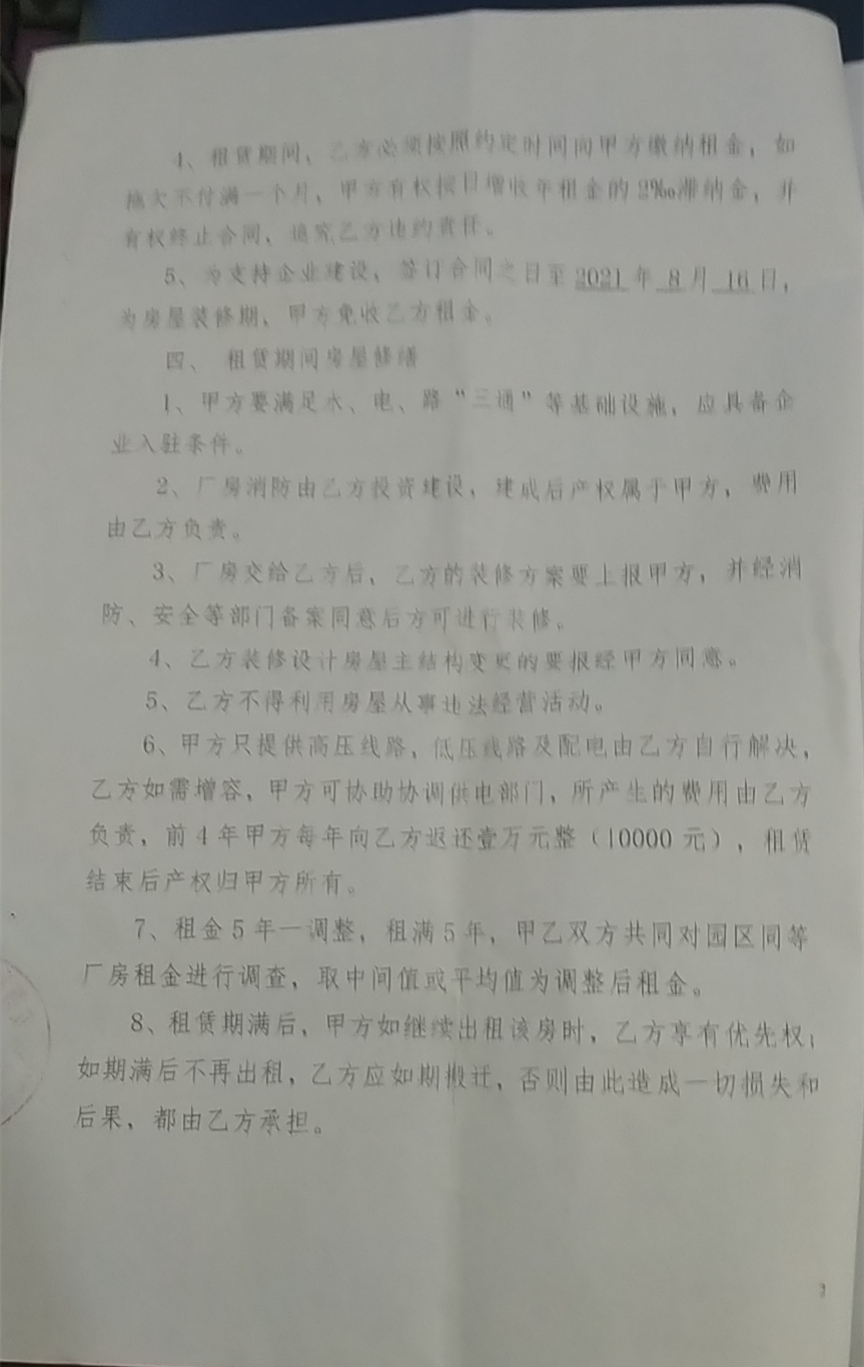 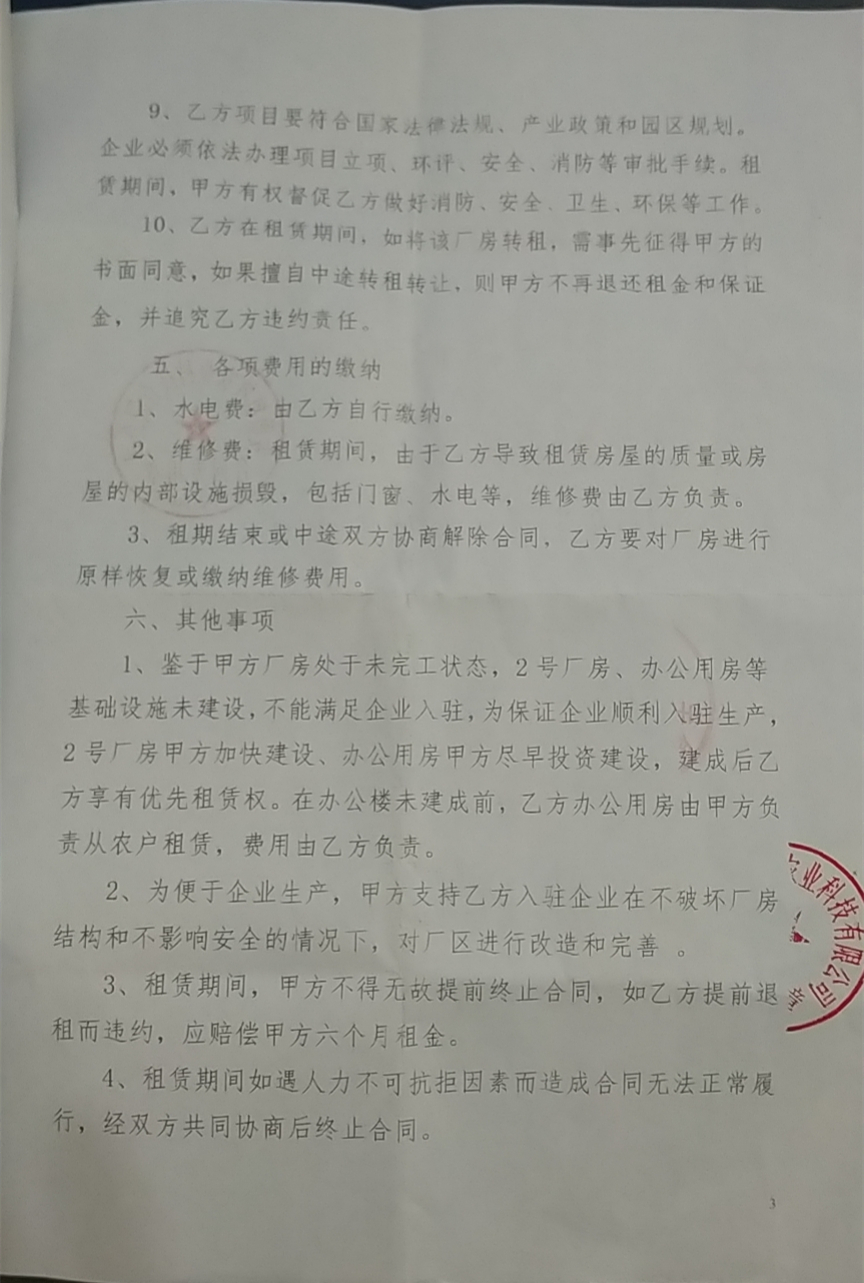 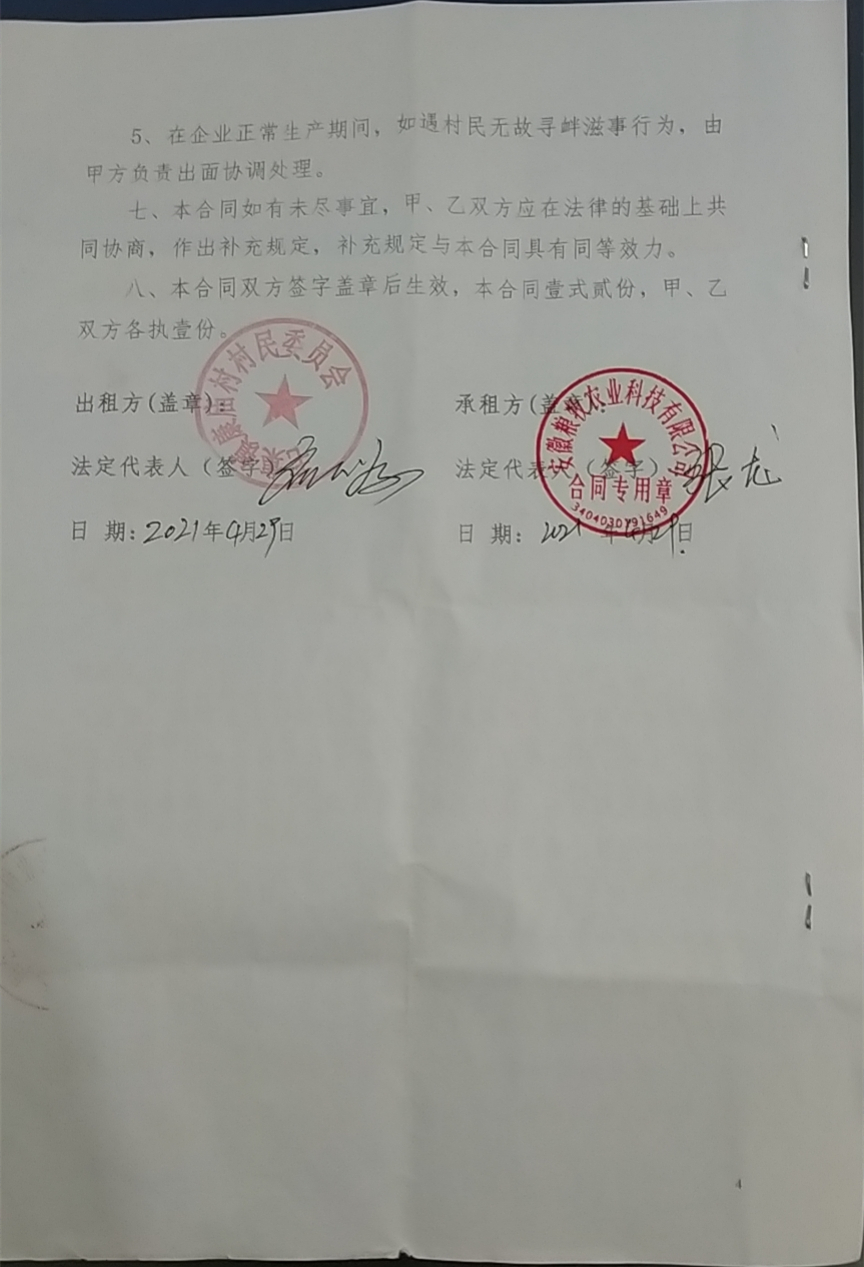 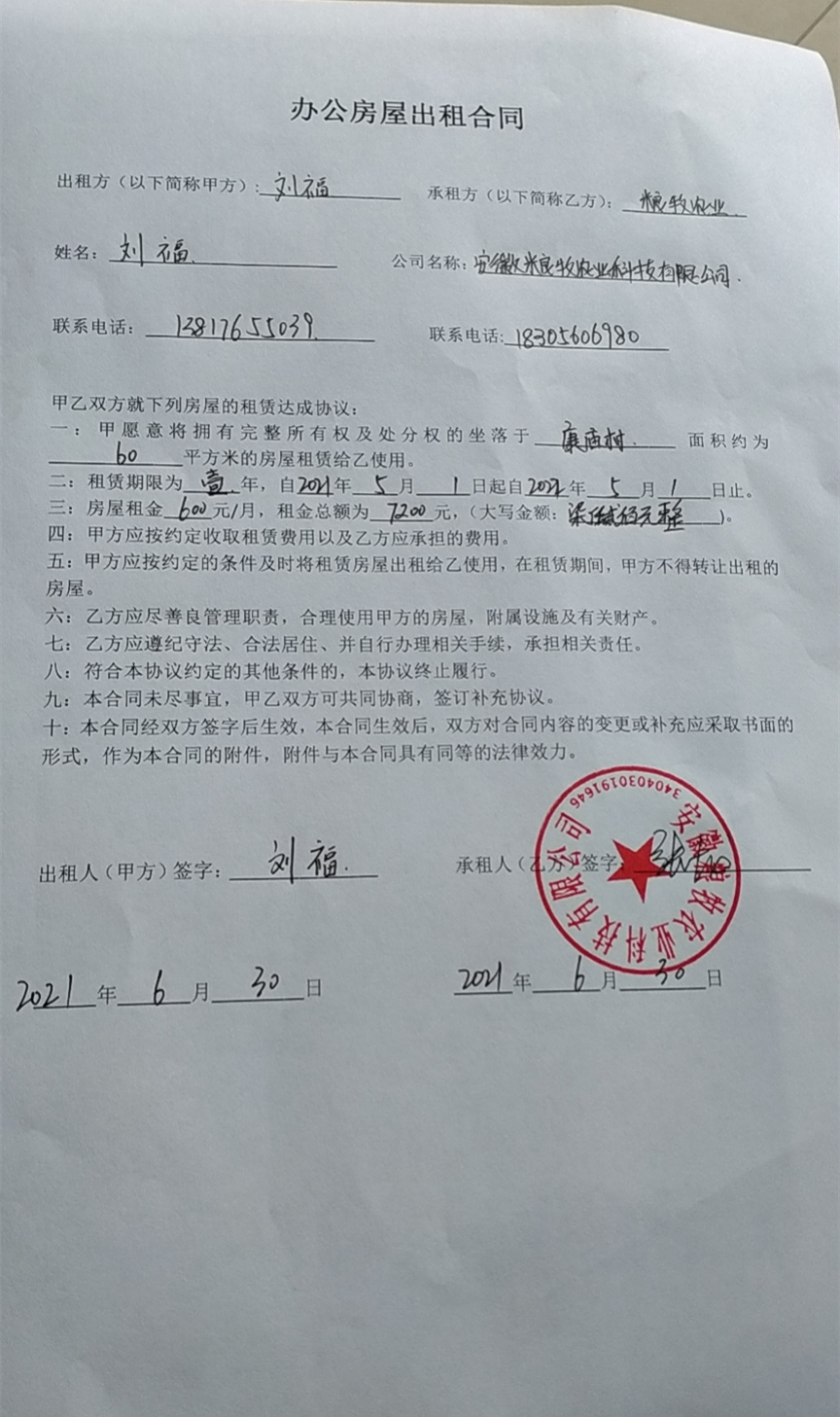 附件4  噪声监测报告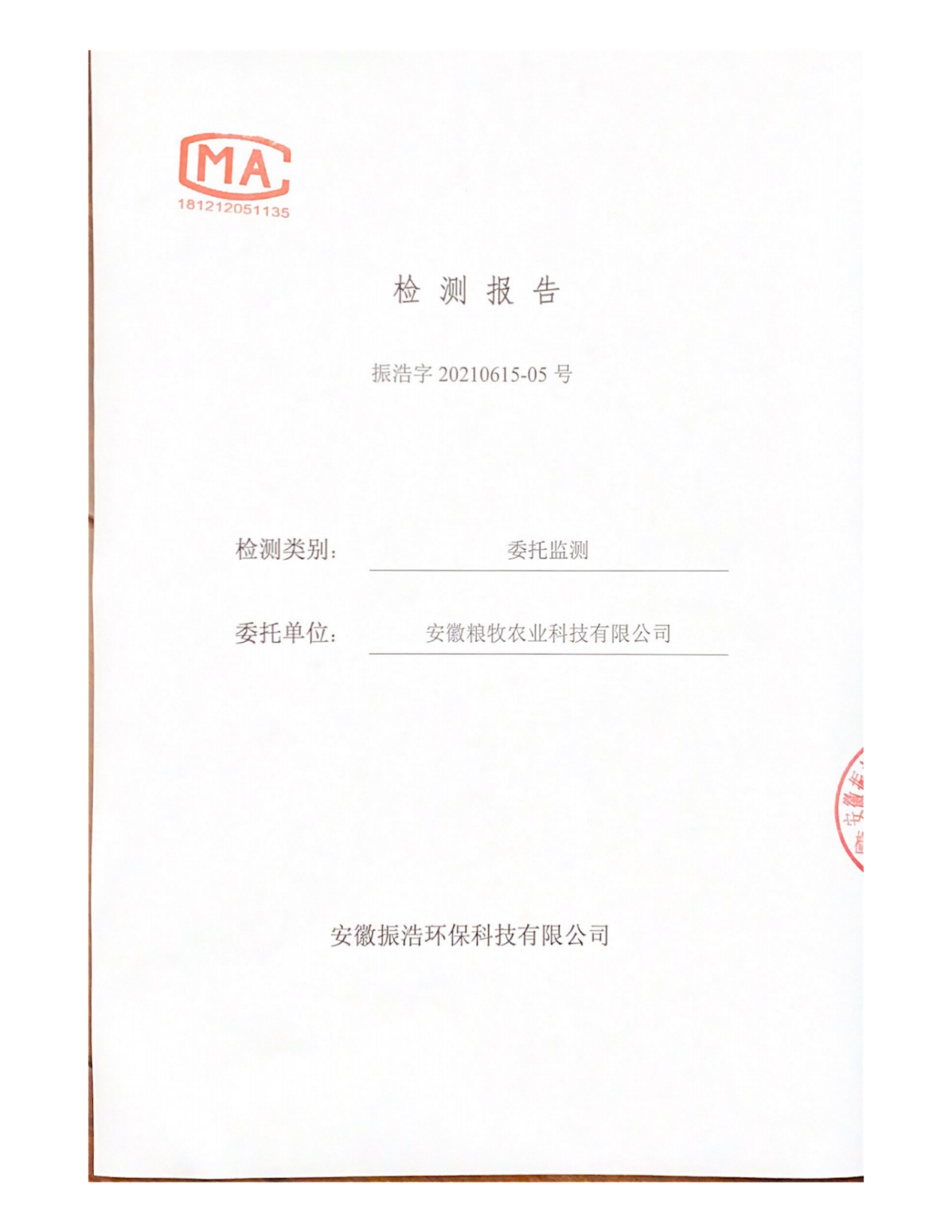 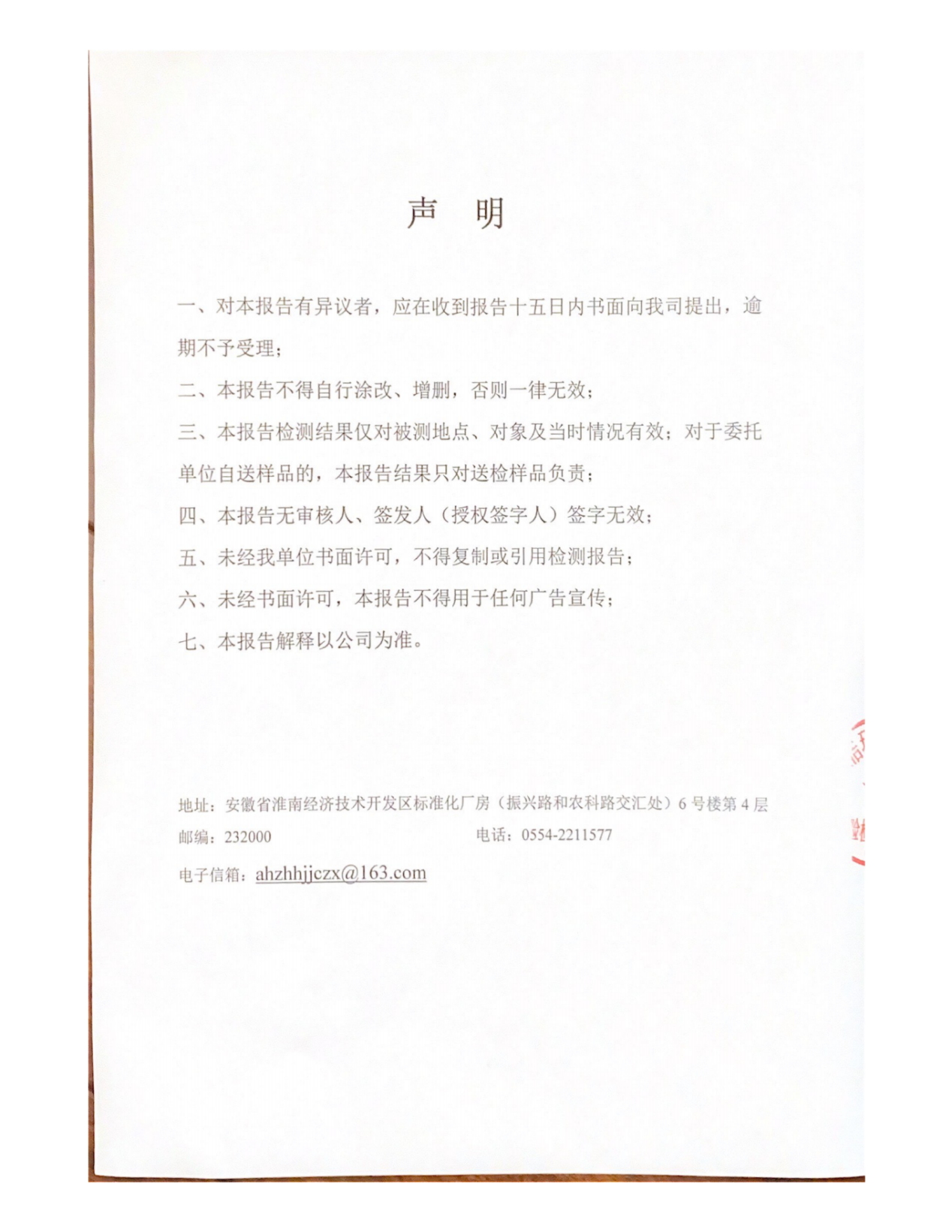 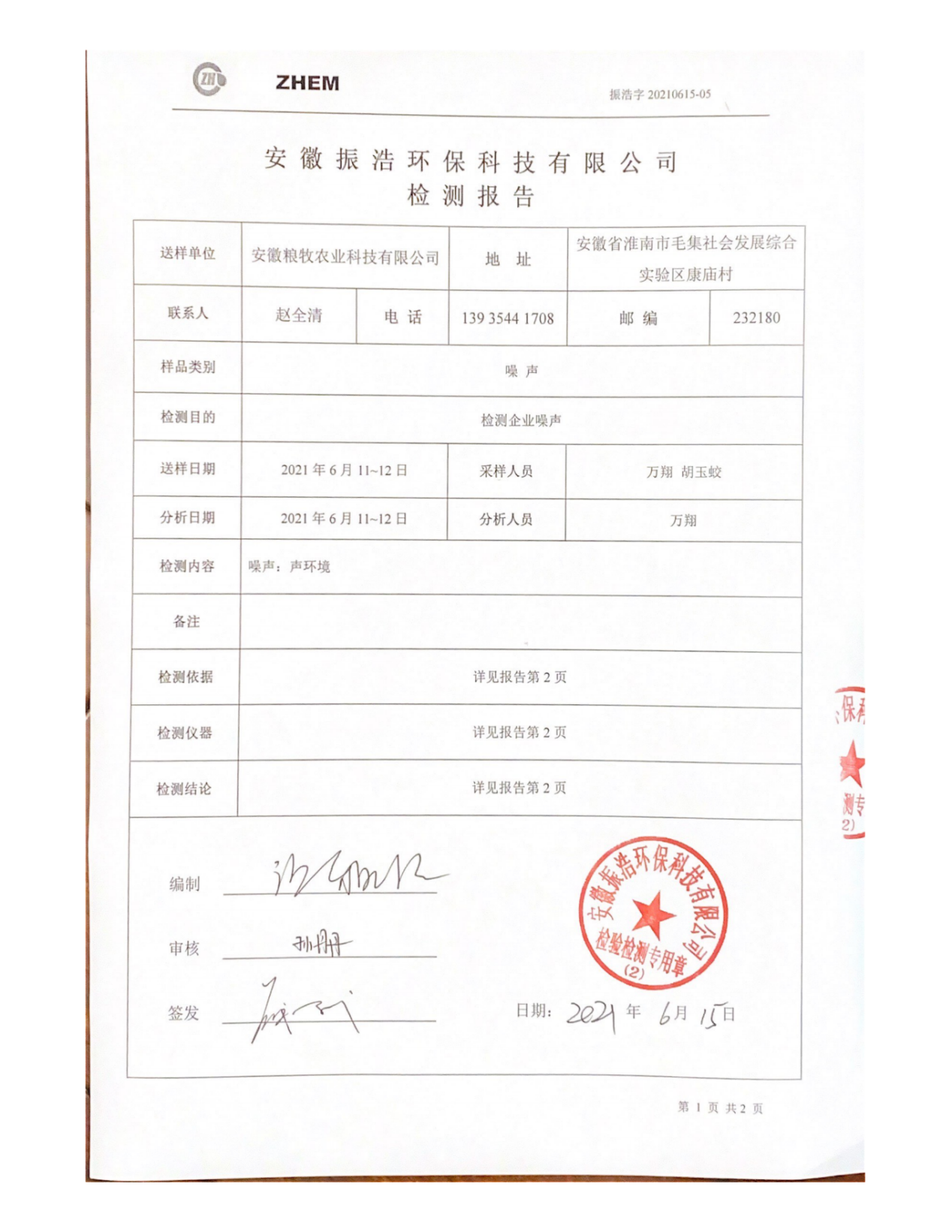 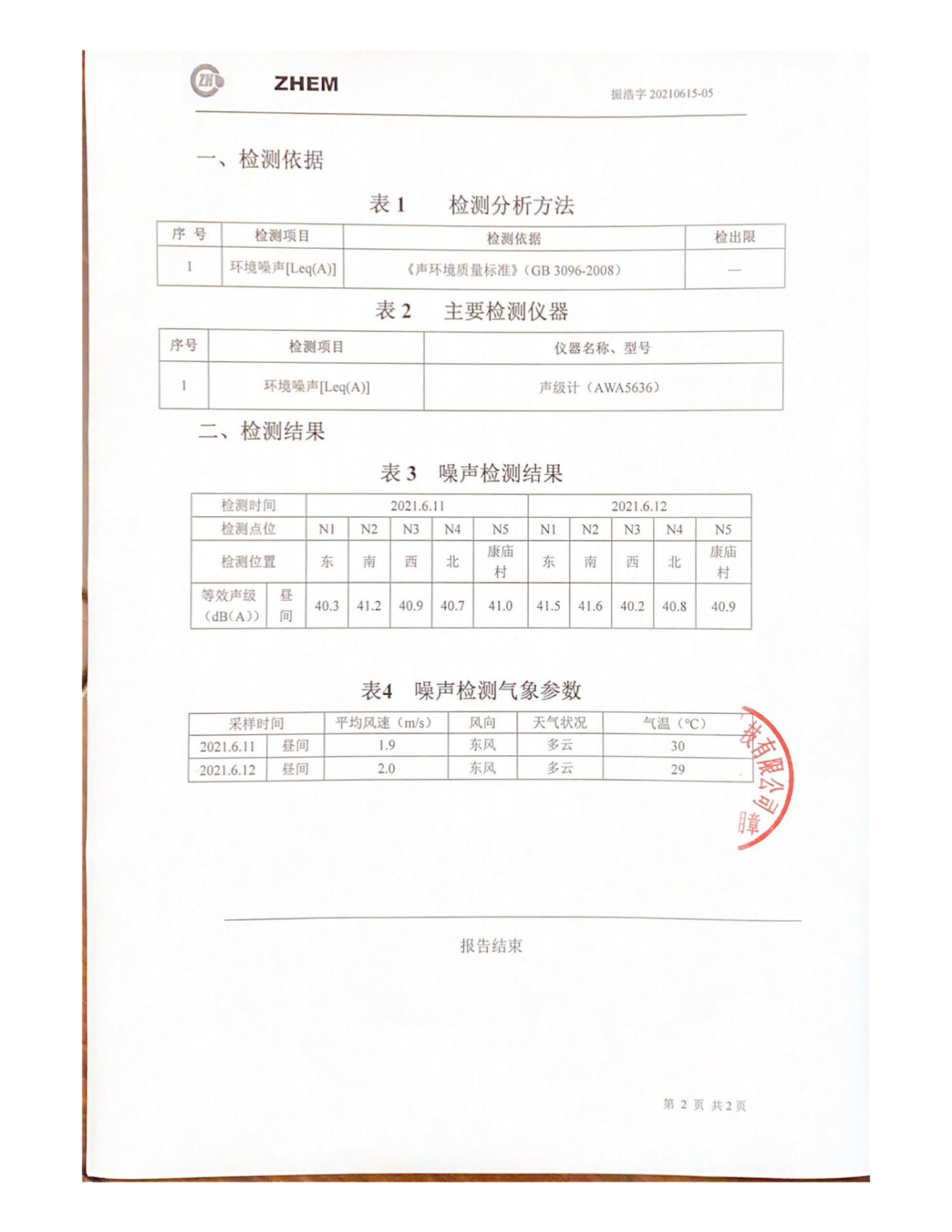 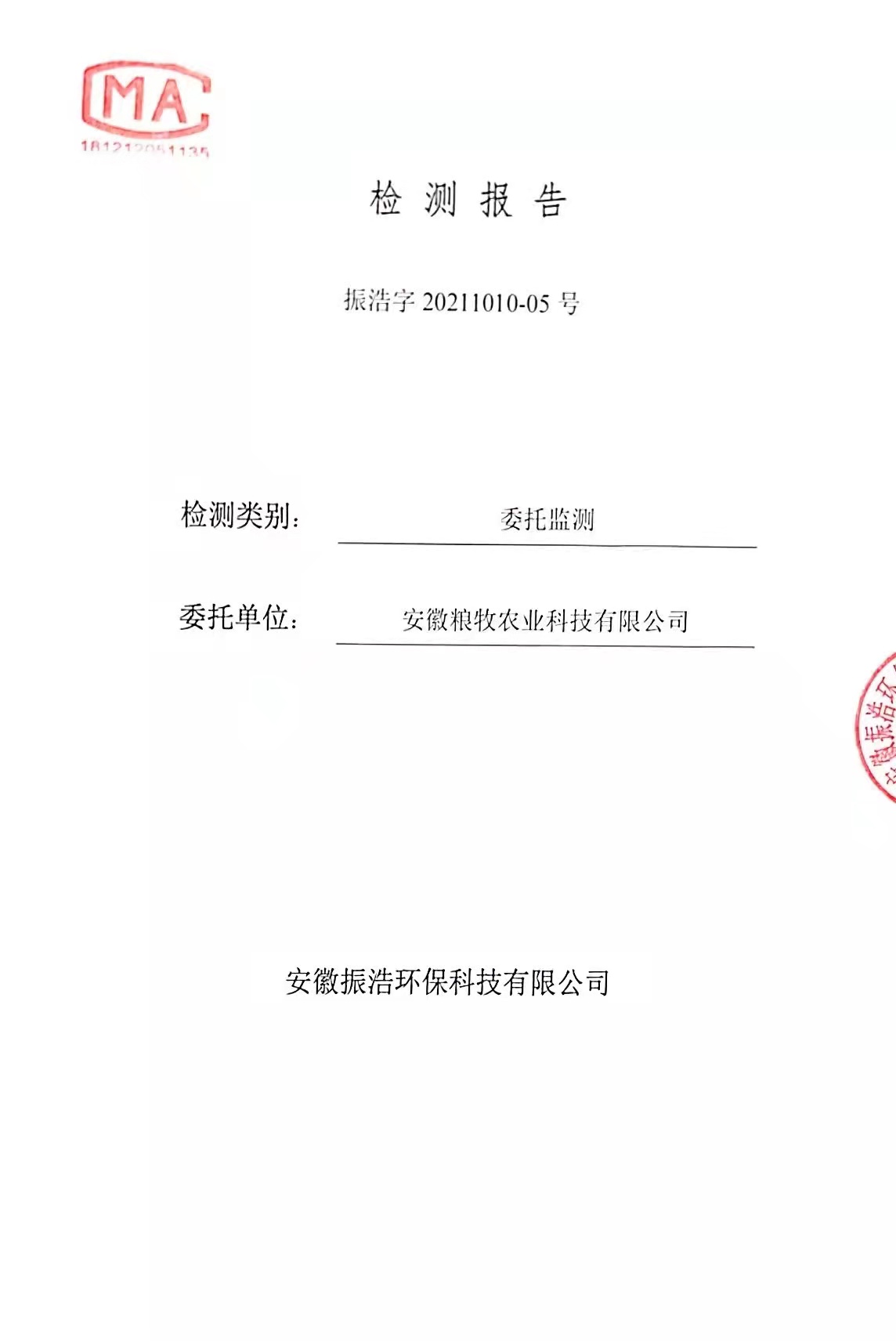 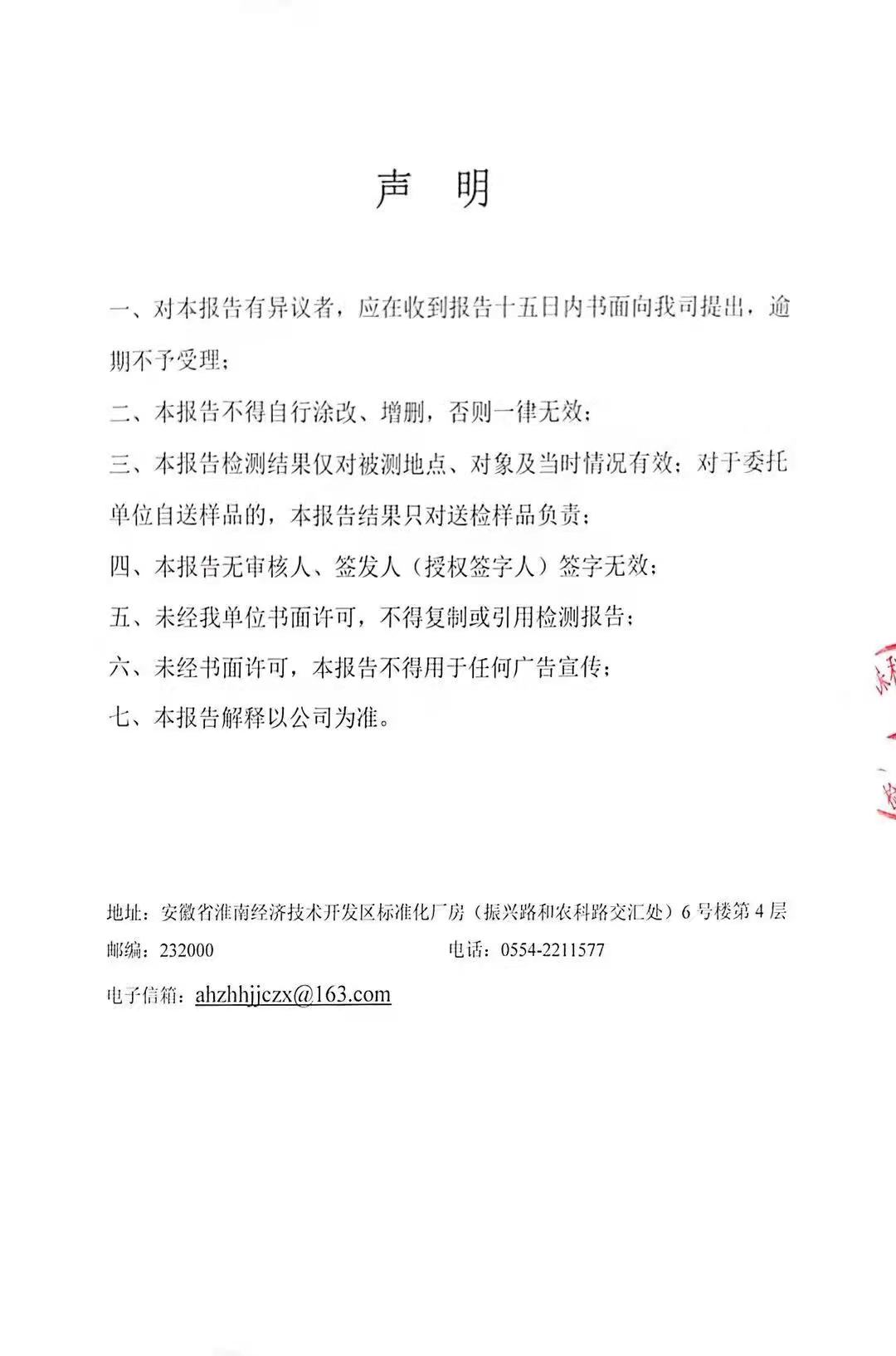 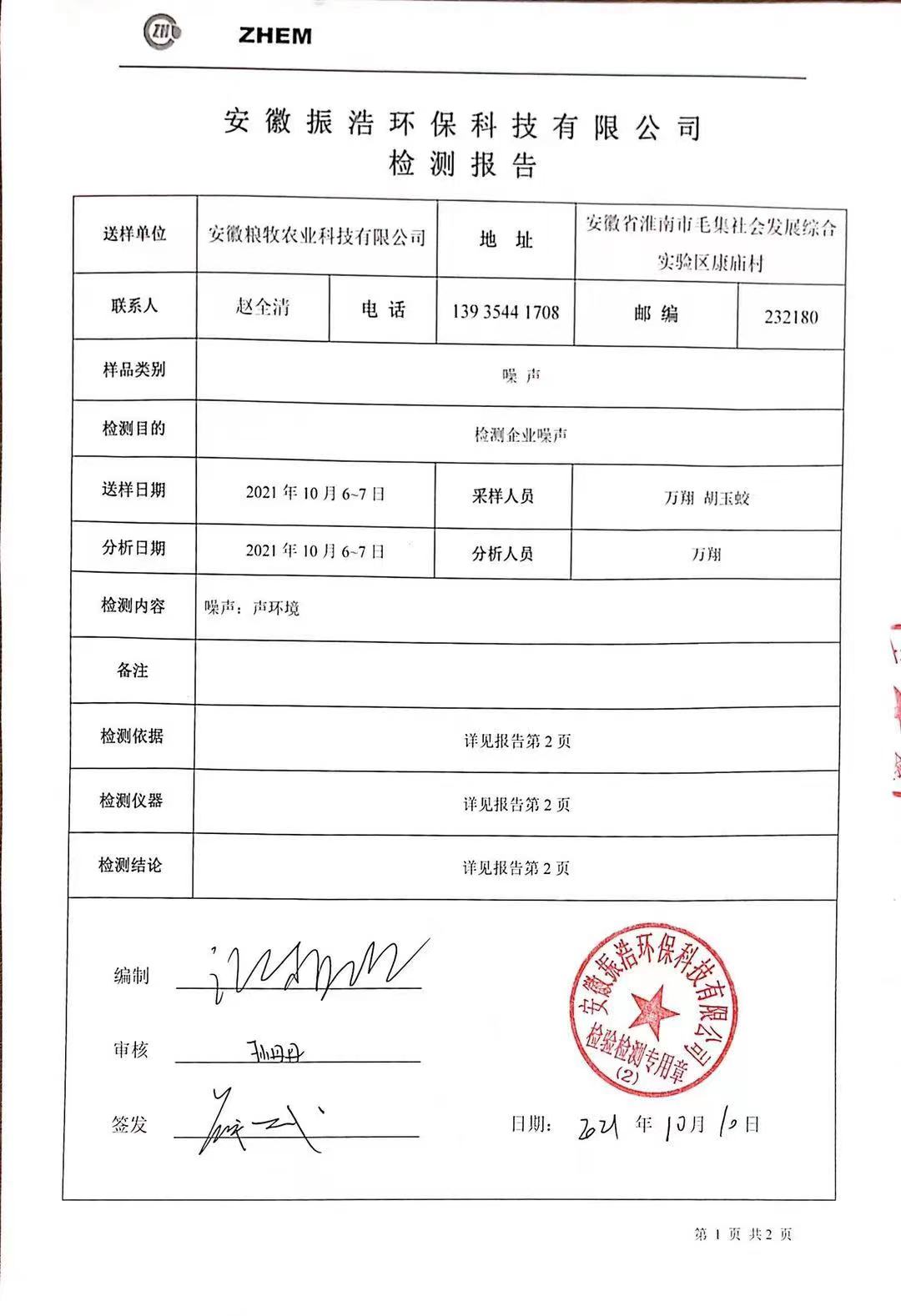 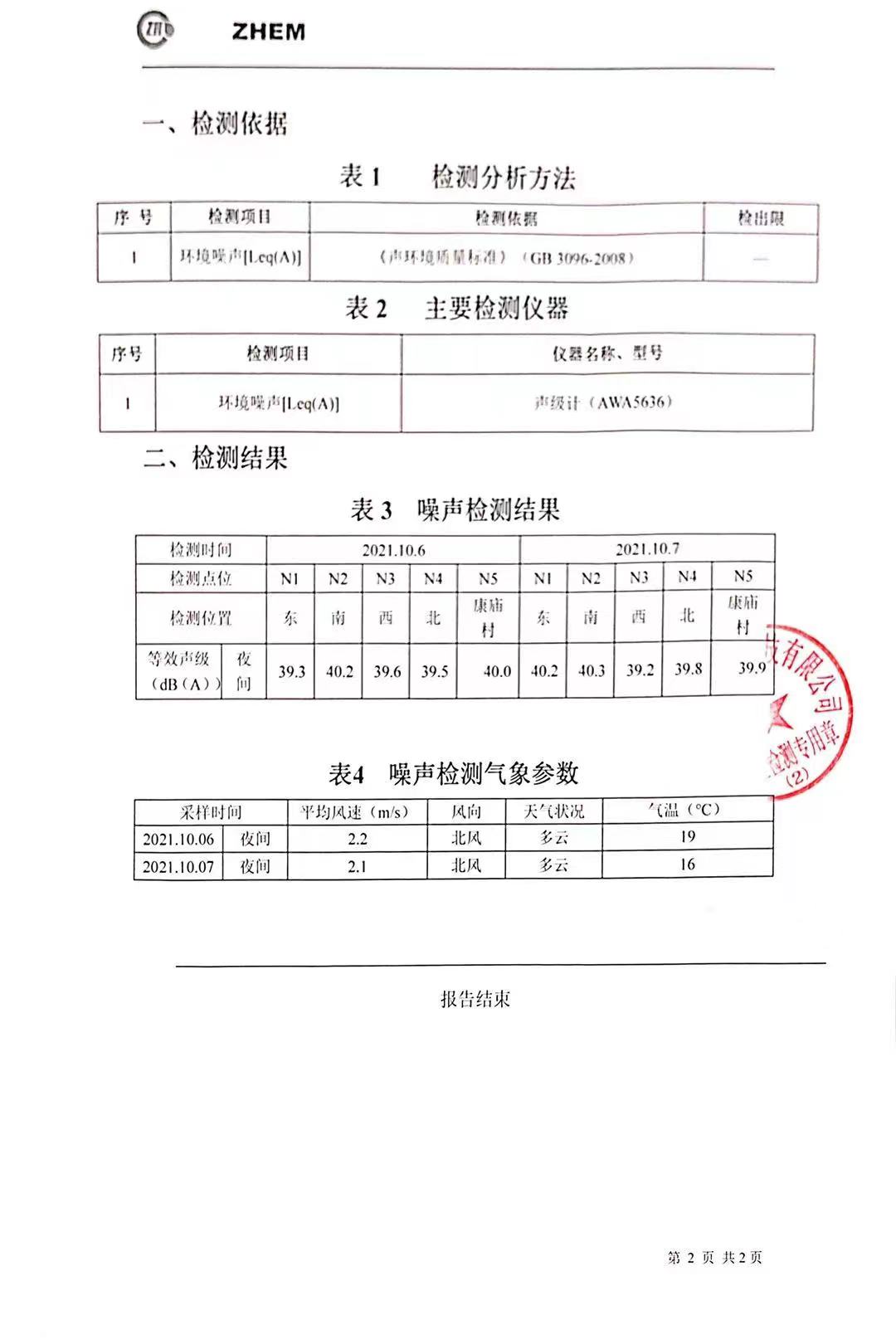 附件5  关于康庙村钢构厂房用地的说明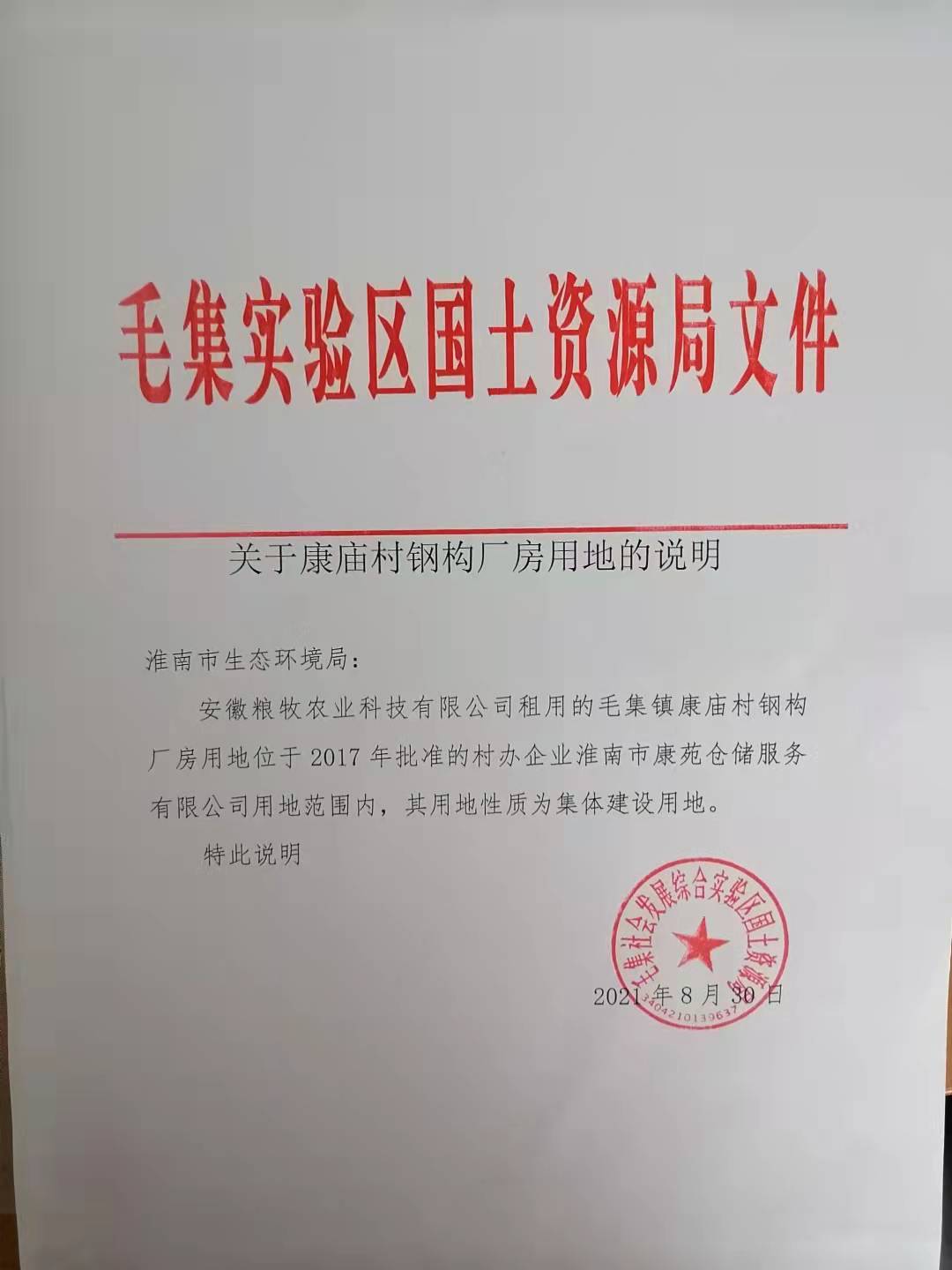 附件6  关于康庙村钢构厂房污水管网接管的说明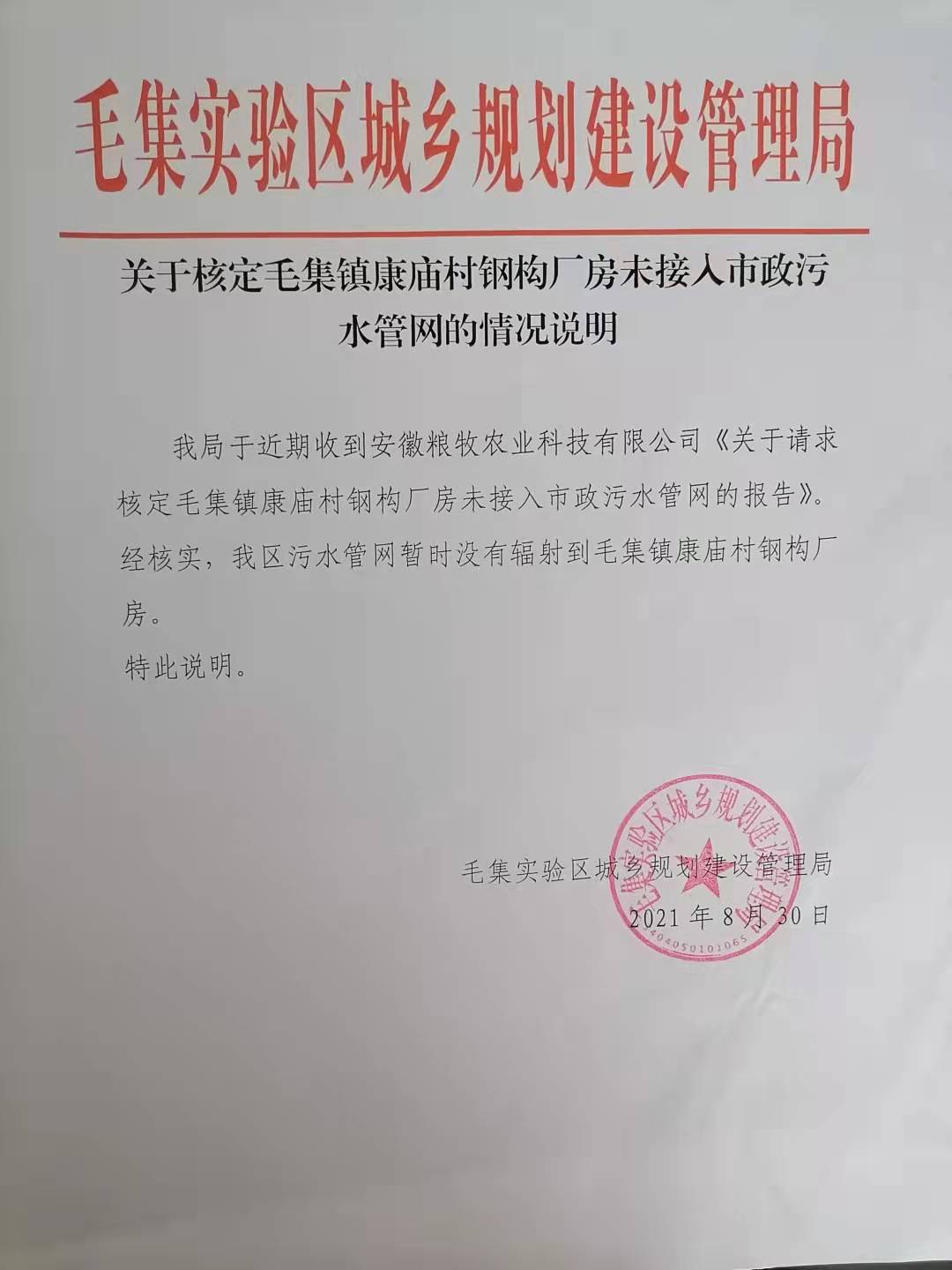 附表建设项目污染物排放量汇总表   单位t/a注：⑥=①+③+④-⑤；⑦=⑥-①。项目名称：年产15万吨秸秆颗粒饲料项目年产15万吨秸秆颗粒饲料项目建设单位（盖章）：建设单位（盖章）：安徽粮牧农业科技有限公司编制日期：2021年6月2021年6月建设项目名称年产15万吨秸秆颗粒饲料项目年产15万吨秸秆颗粒饲料项目年产15万吨秸秆颗粒饲料项目项目代码2105-340407-04-01-1620812105-340407-04-01-1620812105-340407-04-01-162081建设单位联系人赵全清联系方式13935441708建设地点安徽省淮南市毛集社会发展综合实验区康庙村安徽省淮南市毛集社会发展综合实验区康庙村安徽省淮南市毛集社会发展综合实验区康庙村地理坐标116°35′1 .96″，32°39′41.28″116°35′1 .96″，32°39′41.28″116°35′1 .96″，32°39′41.28″国民经济行业类别C1329其他饲料加工建设项目行业类别15、饲料加工建设性质新建（迁建）改建扩建技术改造建设项目申报情形首次申报项目不予批准后再次申报项目超五年重新审核项目重大变动重新报批项目项目审批（核准/备案）部门淮南市毛集社会发展综合实验区发展改革局项目审批（核准/备案）文号无总投资（万元）16000环保投资（万元）16环保投资占比（%）0.1施工工期4个月是否开工建设否□是：              用地（用海）面积（m2）8460专项评价设置情况无无无规划情况《毛集社会发展综合实验区总体规划（2015-2030年）》《安徽淮南毛集经济开发区总体规划（2016-2030）》《毛集社会发展综合实验区总体规划（2015-2030年）》《安徽淮南毛集经济开发区总体规划（2016-2030）》《毛集社会发展综合实验区总体规划（2015-2030年）》《安徽淮南毛集经济开发区总体规划（2016-2030）》规划环境影响评价情况《安徽淮南毛集经济开发区规划环评》《安徽淮南毛集经济开发区规划环评》《安徽淮南毛集经济开发区规划环评》规划及规划环境影响评价符合性分析（一）《毛集社会发展综合实验区总体规划（2015-2030年）》符合性分析安徽淮南毛集社会发展综合试验区规划范围东部以济祁高速、区界和淮河大坝为界；南部以焦岗湖水岸线和合淮阜高速为界；西部以穆新路和夏新路为界；北部至新集二矿铁路专用线界。规划区总面积为71.6平方公里。毛集实验区规划形成“城区—中心镇—中心村（新型社区）”三级镇村体系等级结构。毛集实验区城镇职能规划：中心城区为全区旅游综合服务中心，现代服务业和先进制造业基地，建设为毛集实验区的政治、经济、文化中心；夏集镇以农副产品加工、商贸服务和乡村旅游为主的综合型城镇；焦岗湖镇以旅游、休闲、健康养老为主的宜居宜游风情小镇。本项目位于安徽省淮南市毛集社会发展综合实验区康庙村，厂房位于2017年批准的村办企业淮南市康苑仓储服务有限公司用地范围内，用地性质为集体建设用地，企业选址不在自然保护区、风景名胜区、饮用水水源保护区和其他需要特别保护的区域，用地性质符合毛集社会发展综合实验区的总体要求，项目选址基本合理。项目属于饲料加工，符合主导行业。（二）《安徽淮南毛集经济开发区总体规划（2016-2030）》符合性分析安徽淮南毛集经济开发区分为主副两个园区，规划总面积为12.23平方公里；其中主园区位于毛集镇和夏集镇镇区之间，规划面积11.66平方公里，四至范围为：北至毛集镇康庙村、陆庄村与夏集镇刘楼村耕地，东至经一路，南至合淮阜高速公路，西至夏集镇刘楼村耕地。东西长约3.8公里，南北长约3公里，涉及毛集镇的梁庵村、康庙村和陆庄村，夏集镇的刘楼村，焦岗湖镇的新建村和洼梁村的部分；开发区子园区位于夏集镇镇区西部，规划面积0.57平方公里，四至范围为：北至刘尹路，东至夏集镇镇区宏宇路，南至颍凤路，西至夏集镇路岗村耕地。涉及夏集居委会和路岗村。沿淮工业走廊的西部组团、合淮阜高速公路沿线重要的工业集聚区和物流园区，以农副产品加工业、纺织轻工业、装备制造业为主导产业的综合经济开发区。本项目位于安徽省淮南市毛集社会发展综合实验区康庙村，厂房位于2017年批准的村办企业淮南市康苑仓储服务有限公司用地范围内，用地性质为集体建设用地，企业选址不在自然保护区、风景名胜区、饮用水水源保护区和其他需要特别保护的区域，用地性质符合安徽淮南毛集经济开发区的总体要求，项目选址基本合理。属于饲料加工，符合主导行业。（三）规划环评的符合性分析本项目与安徽淮南毛集经济开发区规划环评的符合性分析详见下表：表1-1  本项目与安徽淮南毛集经济开发区规划环评的符合性分析（一）《毛集社会发展综合实验区总体规划（2015-2030年）》符合性分析安徽淮南毛集社会发展综合试验区规划范围东部以济祁高速、区界和淮河大坝为界；南部以焦岗湖水岸线和合淮阜高速为界；西部以穆新路和夏新路为界；北部至新集二矿铁路专用线界。规划区总面积为71.6平方公里。毛集实验区规划形成“城区—中心镇—中心村（新型社区）”三级镇村体系等级结构。毛集实验区城镇职能规划：中心城区为全区旅游综合服务中心，现代服务业和先进制造业基地，建设为毛集实验区的政治、经济、文化中心；夏集镇以农副产品加工、商贸服务和乡村旅游为主的综合型城镇；焦岗湖镇以旅游、休闲、健康养老为主的宜居宜游风情小镇。本项目位于安徽省淮南市毛集社会发展综合实验区康庙村，厂房位于2017年批准的村办企业淮南市康苑仓储服务有限公司用地范围内，用地性质为集体建设用地，企业选址不在自然保护区、风景名胜区、饮用水水源保护区和其他需要特别保护的区域，用地性质符合毛集社会发展综合实验区的总体要求，项目选址基本合理。项目属于饲料加工，符合主导行业。（二）《安徽淮南毛集经济开发区总体规划（2016-2030）》符合性分析安徽淮南毛集经济开发区分为主副两个园区，规划总面积为12.23平方公里；其中主园区位于毛集镇和夏集镇镇区之间，规划面积11.66平方公里，四至范围为：北至毛集镇康庙村、陆庄村与夏集镇刘楼村耕地，东至经一路，南至合淮阜高速公路，西至夏集镇刘楼村耕地。东西长约3.8公里，南北长约3公里，涉及毛集镇的梁庵村、康庙村和陆庄村，夏集镇的刘楼村，焦岗湖镇的新建村和洼梁村的部分；开发区子园区位于夏集镇镇区西部，规划面积0.57平方公里，四至范围为：北至刘尹路，东至夏集镇镇区宏宇路，南至颍凤路，西至夏集镇路岗村耕地。涉及夏集居委会和路岗村。沿淮工业走廊的西部组团、合淮阜高速公路沿线重要的工业集聚区和物流园区，以农副产品加工业、纺织轻工业、装备制造业为主导产业的综合经济开发区。本项目位于安徽省淮南市毛集社会发展综合实验区康庙村，厂房位于2017年批准的村办企业淮南市康苑仓储服务有限公司用地范围内，用地性质为集体建设用地，企业选址不在自然保护区、风景名胜区、饮用水水源保护区和其他需要特别保护的区域，用地性质符合安徽淮南毛集经济开发区的总体要求，项目选址基本合理。属于饲料加工，符合主导行业。（三）规划环评的符合性分析本项目与安徽淮南毛集经济开发区规划环评的符合性分析详见下表：表1-1  本项目与安徽淮南毛集经济开发区规划环评的符合性分析（一）《毛集社会发展综合实验区总体规划（2015-2030年）》符合性分析安徽淮南毛集社会发展综合试验区规划范围东部以济祁高速、区界和淮河大坝为界；南部以焦岗湖水岸线和合淮阜高速为界；西部以穆新路和夏新路为界；北部至新集二矿铁路专用线界。规划区总面积为71.6平方公里。毛集实验区规划形成“城区—中心镇—中心村（新型社区）”三级镇村体系等级结构。毛集实验区城镇职能规划：中心城区为全区旅游综合服务中心，现代服务业和先进制造业基地，建设为毛集实验区的政治、经济、文化中心；夏集镇以农副产品加工、商贸服务和乡村旅游为主的综合型城镇；焦岗湖镇以旅游、休闲、健康养老为主的宜居宜游风情小镇。本项目位于安徽省淮南市毛集社会发展综合实验区康庙村，厂房位于2017年批准的村办企业淮南市康苑仓储服务有限公司用地范围内，用地性质为集体建设用地，企业选址不在自然保护区、风景名胜区、饮用水水源保护区和其他需要特别保护的区域，用地性质符合毛集社会发展综合实验区的总体要求，项目选址基本合理。项目属于饲料加工，符合主导行业。（二）《安徽淮南毛集经济开发区总体规划（2016-2030）》符合性分析安徽淮南毛集经济开发区分为主副两个园区，规划总面积为12.23平方公里；其中主园区位于毛集镇和夏集镇镇区之间，规划面积11.66平方公里，四至范围为：北至毛集镇康庙村、陆庄村与夏集镇刘楼村耕地，东至经一路，南至合淮阜高速公路，西至夏集镇刘楼村耕地。东西长约3.8公里，南北长约3公里，涉及毛集镇的梁庵村、康庙村和陆庄村，夏集镇的刘楼村，焦岗湖镇的新建村和洼梁村的部分；开发区子园区位于夏集镇镇区西部，规划面积0.57平方公里，四至范围为：北至刘尹路，东至夏集镇镇区宏宇路，南至颍凤路，西至夏集镇路岗村耕地。涉及夏集居委会和路岗村。沿淮工业走廊的西部组团、合淮阜高速公路沿线重要的工业集聚区和物流园区，以农副产品加工业、纺织轻工业、装备制造业为主导产业的综合经济开发区。本项目位于安徽省淮南市毛集社会发展综合实验区康庙村，厂房位于2017年批准的村办企业淮南市康苑仓储服务有限公司用地范围内，用地性质为集体建设用地，企业选址不在自然保护区、风景名胜区、饮用水水源保护区和其他需要特别保护的区域，用地性质符合安徽淮南毛集经济开发区的总体要求，项目选址基本合理。属于饲料加工，符合主导行业。（三）规划环评的符合性分析本项目与安徽淮南毛集经济开发区规划环评的符合性分析详见下表：表1-1  本项目与安徽淮南毛集经济开发区规划环评的符合性分析其他相符性分析（一）“三线一单”符合性分析分析建设项目与所在地“三线一单”（生态保护红线、环境质量底线、资源利用上线和生态环境准入清单）及相关生态环境保护法律法规政策、生态环境保护规划的符合性。根据生态环境部《关于以改善环境质量为核心加强环境影响评价管理的通知》（环评〔2016〕150 号）要求：为适应以改善环境质量为核心的环境管理要求，切实加强环境影响评价（以下简称“环评”）管理，落实“生态保护红线、环境质量底线、资源利用上线和环境准入负面清单”(以下简称“三线一单”)约束，建立项目环评审批与规划环评、现有项目环境管理、区域环境质量联动机制，更好地发挥环评制度从源头防范环境污染和生态破坏的作用，加快推进改善环境质量，本项目“三线一单”符合性分析如下：表1-2  本项目与淮南市“三线一单”符合性分析一览表综上所述，项目符合“三线一单”控制要求。（二）“全面打造水清岸绿产业优美丽长江（安徽）经济带”相符性分析为深入实施长江经济带发展战略，全面打造水清岸绿产业优美丽长江经济带，2018年6月27日安徽省人民政府发布了《中共安徽省委安徽省人民政府关于全面打造水清岸绿产业优美丽长江（安徽）经济带的实施意见》（皖发〔2018〕21号），本项目符合性分析见下表：表1-3  与皖发〔2018〕21号文“三道防线”相符性分析综上所述，本项目与《中共安徽省委安徽省人民政府关于全面打造水清岸绿产业优美丽长江（安徽）经济带的实施意见》（皖发〔2018〕21号）相符。（三）与《安徽省淮河流域水污染防治条例》的相符性本项目与《安徽省淮河流域水污染防治条例》有关要求进行相符性分析，具体见下表。表 1-4  与《安徽省淮河流域水污染防治条例》相符性分析综上所述，本项目与《安徽省淮河流域水污染防治条例》相符。（四）与《淮河流域水污染防治暂行条例》的相符性本项目与《淮河流域水污染防治暂行条例》有关要求进行相符性分析，具体见下表。表 1-5  与《淮河流域水污染防治暂行条例》相符性分析综上所述，本项目与《淮河流域水污染防治暂行条例》相符。（五）与“建设项目环境影响评价与排污许可联动内容”的相符性本项目与《安徽省生态环境厅关于统筹做好固定污染源排污许可日常监管工作的通知》（皖环发〔2021〕7号）有关要求进行相符性分析，建设项目环境影响评价与排污许可联动内容具体见下表。表 1-6  与“建设项目环境影响评价与排污许可联动内容”相符性分析综上所述，本项目与《安徽省生态环境厅关于统筹做好固定污染源排污许可日常监管工作的通知》（皖环发〔2021〕7号）“建设项目环境影响评价与排污许可联动内容”相符。（一）“三线一单”符合性分析分析建设项目与所在地“三线一单”（生态保护红线、环境质量底线、资源利用上线和生态环境准入清单）及相关生态环境保护法律法规政策、生态环境保护规划的符合性。根据生态环境部《关于以改善环境质量为核心加强环境影响评价管理的通知》（环评〔2016〕150 号）要求：为适应以改善环境质量为核心的环境管理要求，切实加强环境影响评价（以下简称“环评”）管理，落实“生态保护红线、环境质量底线、资源利用上线和环境准入负面清单”(以下简称“三线一单”)约束，建立项目环评审批与规划环评、现有项目环境管理、区域环境质量联动机制，更好地发挥环评制度从源头防范环境污染和生态破坏的作用，加快推进改善环境质量，本项目“三线一单”符合性分析如下：表1-2  本项目与淮南市“三线一单”符合性分析一览表综上所述，项目符合“三线一单”控制要求。（二）“全面打造水清岸绿产业优美丽长江（安徽）经济带”相符性分析为深入实施长江经济带发展战略，全面打造水清岸绿产业优美丽长江经济带，2018年6月27日安徽省人民政府发布了《中共安徽省委安徽省人民政府关于全面打造水清岸绿产业优美丽长江（安徽）经济带的实施意见》（皖发〔2018〕21号），本项目符合性分析见下表：表1-3  与皖发〔2018〕21号文“三道防线”相符性分析综上所述，本项目与《中共安徽省委安徽省人民政府关于全面打造水清岸绿产业优美丽长江（安徽）经济带的实施意见》（皖发〔2018〕21号）相符。（三）与《安徽省淮河流域水污染防治条例》的相符性本项目与《安徽省淮河流域水污染防治条例》有关要求进行相符性分析，具体见下表。表 1-4  与《安徽省淮河流域水污染防治条例》相符性分析综上所述，本项目与《安徽省淮河流域水污染防治条例》相符。（四）与《淮河流域水污染防治暂行条例》的相符性本项目与《淮河流域水污染防治暂行条例》有关要求进行相符性分析，具体见下表。表 1-5  与《淮河流域水污染防治暂行条例》相符性分析综上所述，本项目与《淮河流域水污染防治暂行条例》相符。（五）与“建设项目环境影响评价与排污许可联动内容”的相符性本项目与《安徽省生态环境厅关于统筹做好固定污染源排污许可日常监管工作的通知》（皖环发〔2021〕7号）有关要求进行相符性分析，建设项目环境影响评价与排污许可联动内容具体见下表。表 1-6  与“建设项目环境影响评价与排污许可联动内容”相符性分析综上所述，本项目与《安徽省生态环境厅关于统筹做好固定污染源排污许可日常监管工作的通知》（皖环发〔2021〕7号）“建设项目环境影响评价与排污许可联动内容”相符。（一）“三线一单”符合性分析分析建设项目与所在地“三线一单”（生态保护红线、环境质量底线、资源利用上线和生态环境准入清单）及相关生态环境保护法律法规政策、生态环境保护规划的符合性。根据生态环境部《关于以改善环境质量为核心加强环境影响评价管理的通知》（环评〔2016〕150 号）要求：为适应以改善环境质量为核心的环境管理要求，切实加强环境影响评价（以下简称“环评”）管理，落实“生态保护红线、环境质量底线、资源利用上线和环境准入负面清单”(以下简称“三线一单”)约束，建立项目环评审批与规划环评、现有项目环境管理、区域环境质量联动机制，更好地发挥环评制度从源头防范环境污染和生态破坏的作用，加快推进改善环境质量，本项目“三线一单”符合性分析如下：表1-2  本项目与淮南市“三线一单”符合性分析一览表综上所述，项目符合“三线一单”控制要求。（二）“全面打造水清岸绿产业优美丽长江（安徽）经济带”相符性分析为深入实施长江经济带发展战略，全面打造水清岸绿产业优美丽长江经济带，2018年6月27日安徽省人民政府发布了《中共安徽省委安徽省人民政府关于全面打造水清岸绿产业优美丽长江（安徽）经济带的实施意见》（皖发〔2018〕21号），本项目符合性分析见下表：表1-3  与皖发〔2018〕21号文“三道防线”相符性分析综上所述，本项目与《中共安徽省委安徽省人民政府关于全面打造水清岸绿产业优美丽长江（安徽）经济带的实施意见》（皖发〔2018〕21号）相符。（三）与《安徽省淮河流域水污染防治条例》的相符性本项目与《安徽省淮河流域水污染防治条例》有关要求进行相符性分析，具体见下表。表 1-4  与《安徽省淮河流域水污染防治条例》相符性分析综上所述，本项目与《安徽省淮河流域水污染防治条例》相符。（四）与《淮河流域水污染防治暂行条例》的相符性本项目与《淮河流域水污染防治暂行条例》有关要求进行相符性分析，具体见下表。表 1-5  与《淮河流域水污染防治暂行条例》相符性分析综上所述，本项目与《淮河流域水污染防治暂行条例》相符。（五）与“建设项目环境影响评价与排污许可联动内容”的相符性本项目与《安徽省生态环境厅关于统筹做好固定污染源排污许可日常监管工作的通知》（皖环发〔2021〕7号）有关要求进行相符性分析，建设项目环境影响评价与排污许可联动内容具体见下表。表 1-6  与“建设项目环境影响评价与排污许可联动内容”相符性分析综上所述，本项目与《安徽省生态环境厅关于统筹做好固定污染源排污许可日常监管工作的通知》（皖环发〔2021〕7号）“建设项目环境影响评价与排污许可联动内容”相符。建设内容根据项目立项备案表，安徽粮牧农业科技有限公司年产15万吨秸秆颗粒饲料项目总投资16000万元，计划建设10条生产线，其中，一期4条生产线，可实现年产6万吨秸秆饲料颗粒产能；二期6条生产线，可实现年产9万吨秸秆饲料颗粒生产线产能。安徽粮牧农业科技有限公司目前租赁毛集社会发展综合实验区康庙村标准化厂房8460m2，购置4条秸秆饲料加工生产线，作为本项目一期工程；二期工程需再征地21亩，因用地问题暂缓建设，本次环境影响评价主要针对建设项目一期，不包括二期6条生产线。（一）项目建设内容和规模建设项目的具体建设内容详见下表2-1。表2-1  建设项目工程主要建设内容一览表（二）主要产品及产能表2-2  建设项目产品方案一览表（三）主要生产单元、主要工艺、生产设施本项目主要生产单元为：制粒车间。本项目主要生产工艺及主要生产设施详见下表。表2-3  项目主要生产工艺、生产设施一览表（四）主要原辅材料本项目主要原辅材料消耗耗见表2-4，主要能源消耗表2-5。表2-4  建设项目主要原辅材料消耗情况一览表表2-5  本项目能耗情况一览表（五）公用工程1、给水项目用水由市政自来水管网供给。本项目无生产用水，用水主要为办公生活用水。厂内不设办公室，租用附近康庙村民房作为办公场所，厂区内不设食宿，本项目劳动定员40人，按每人每天用水量为30L计算，生活用水的总用水量约为1.2m3/d，即360m3/a。根据《环境统计手册》，生活污水的排水量取用水量的80%，则生活污水产生量约为0.96m3/d，即288m3/a（全年工作日按300天计算）。因毛集实验区市政污水管网未铺设至毛集镇康庙村，办公生活废水依托租赁康庙村居民办公用房的化粪池收集，定期清掏作为附近农田农肥使用。表2-6  建设项目用排水情况一览表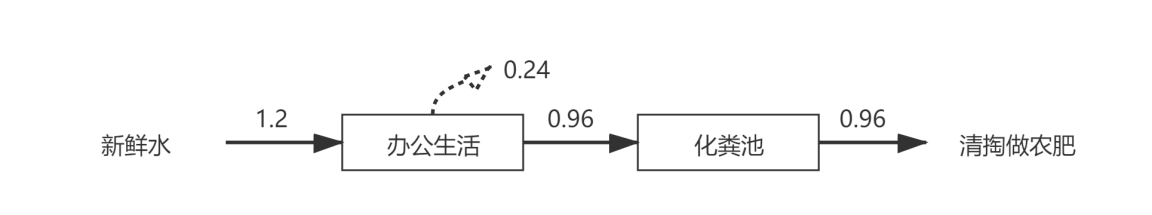 图2-1  项目水平衡图（m3/d）2、排水雨水：厂区内实行雨污分流制度，雨水依托现有厂区雨水管网收集，排入附近沟渠。废水：生产环节不消耗水，无生产废水排放。厂内不设办公室，租用附近康庙村民房作为办公场所，办公生活废水依托康庙村化粪池处理。本项目厂区内无生活污水排放。3、动力供给用电：本项目用电由市政电网统一供给，年用电量100万kW·h；用水：本项目用水由市政自来水管网供给，年用水量为360t。（六）劳动定员及生产班制1、劳动定员本项目劳动定员40人。工作制度项目年工作300天，采取单班制，每天白班工作8小时。地理位置本项目位于安徽省淮南市毛集社会发展综合实验区康庙村，厂房位于2017年批准的村办企业淮南市康苑仓储服务有限公司用地范围内，用地性质为集体建设用地，用地性质符合毛集社会发展综合实验区的总体要求。企业选址不在自然保护区、风景名胜区、饮用水水源保护区和其他需要特别保护的区域，在落实评价提出的各项污染物防治措施的前提下，各项污染物可以做到达标排放，不会降低区域环境质量的原有功能级别。（八）平面布置项目租赁车间区域位于所在车间北侧，车间南侧部分区域为其他生产建设项目租赁场地。根据项目周围环境和建筑物功能特点，对租赁的车间设置不同功能区。项目主要产噪节点为制粒机制粒作业时的设备运行噪声，厂区北侧为康庙村，企业将饲料加工生产线设置在租赁车间区域南部，远离敏感点，尽可能降低设备运行过程中噪声、粉尘对周边居民的影响。原料仓储位于租赁车间西侧及中部，成品仓储位于租赁车间东侧；车间东、西两侧各设置1个物流通道，用于原料、产品的运输。项目与租赁厂房分布位置详见附图3，项目总平面布置见附图4。工艺流程和产排污环节（一）施工期本项目依托租赁厂房进行建设，施工期主要进行设备的安装调试，不涉及土建施工。施工周期短，对外环境的影响不明显，本评价不再对施工期进行分析。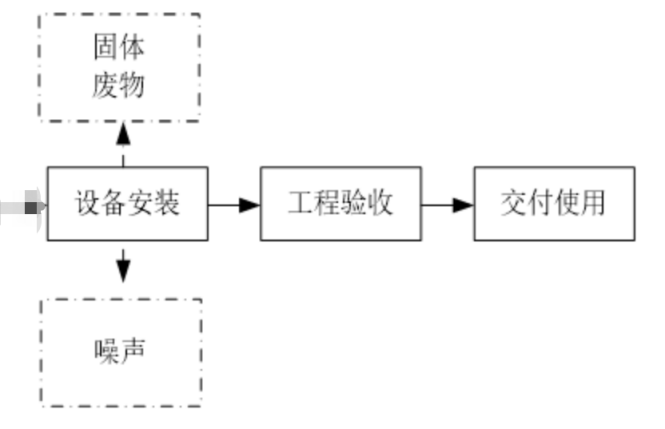 图2-1  施工期主要工艺流程及产污节点图（1）施工期扬尘影响：由于厂房已建成，项目建设过程无基础开挖，水泥、土石运输等环节，主要进行设备的安装调试，且在封闭厂房内进行，施工期扬尘对周边环境影响较小。施工期废水影响：项目建设主要进行设备的安装调试，无砂石冲洗、混凝土养护，施工过程中产生的废水主要是设备安装人员产生的生活污水。生活污水依托康庙村化粪池处理，清掏外运作农肥，不外排。 （3）施工期噪声影响：噪声主要来自设备安装时的噪声等，噪声级可达75~80dB（A）。（4）施工期固废影响：施工过程无土建、装修等环节，施工期固体废物主要是施工人员产生的生活垃圾。生活垃圾由市政环卫部门统一收集进行填埋处理。（二）运营期1、工艺流程简述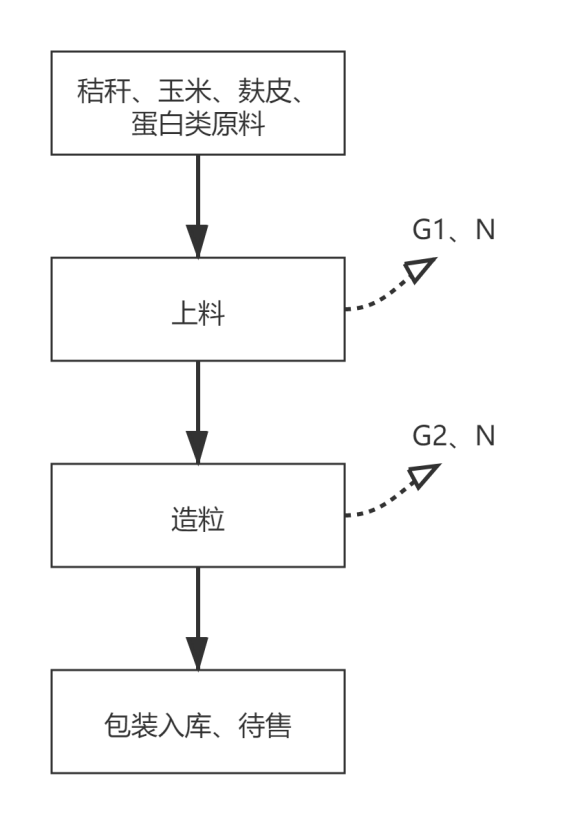 图2-2  生产工艺流程及产污环节图输送：项目采购秸秆、玉米、麸皮、蛋白类原料均系已完成破碎的粉料，进场后无需进一步破碎加工，将采购的细料利用提升机输送至制粒机内进行造粒，此工序有输送粉尘G1产生。造粒：秸秆颗粒饲料压块、造粒机为生产线关键设备，根据客户需要，调整使用压块机或者造粒机，原料中含有一定的木质素和纤维素，其木质素是物料中的结构单体，是高分子化合物。具有增强细胞壁、粘合纤维素的作用。木质素属非晶体，在常温下主要部分不溶于任何溶剂，没有熔点，但有软化点。当温度达到一定值时，木质素软化粘结力增加，在一定的压力作用下，使其纤维素分子团错位、变形、延展内部相邻的生物质颗粒相互齿接，重新组合而压制成型。压块、造粒过程中温度应控制在80~100摄氏度。生产出来的颗粒增加了适口性，同时，这种颗粒能在温水中浸泡2~3h不碎，因此，特别适合牛反刍需要。羊用粒料直径4~6mm，牛用粒料直径 6~8 mm。颗粒大小取决于模具孔的大小，根据需要选择模具，开动机器，将料加入进料斗，即可生产出颗粒饲料。包装、成品入库：产品通过包装后入库待售。2、产污环节分析表2-7  本项目运营期产污环节汇总一览表与项目有关的原有环境污染问题本项目依托租赁厂房进行建设，施工期主要进行设备的安装调试，不涉及土建施工。施工周期短，对外环境的影响不明显，本评价不再对施工期进行分析。项目租赁现有场地的现状如下：区域环境质量现状（一）大气环境质量1、项目所在区域达标区判定根据《2020年淮南市环境质量状况公报》，2020年，淮南市市区环境空气中的主要污染物二氧化硫（SO2）年均浓度、二氧化氮（NO2）年均浓度、可吸入颗粒物（PM10）年均浓度、细颗粒物（PM2.5）年均浓度、一氧化碳（CO）日均值第95百分位浓度、臭氧（O3）日最大8小时平均第90百分位浓度分别为10微克/立方米、28微克/立方米、76微克/立方米、48微克/立方米、1.1毫克/立方米和160微克/立方米，二氧化硫（SO2）、二氧化氮（NO2)、一氧化碳（CO）、臭氧（O3）均符合《环境空气质量标准》（GB 3095-2012）二级标准，可吸入颗粒物（PMQ年均浓度和细颗粒物（PM2.5）年均浓度分别超过《环境空气质量标准》（GB 3095-2012）二级标准0.08倍和0.37倍。市区环境空气中的主要污染物二氧化硫（SO2）、二氧化氮（NO2)、可吸入颗粒物（PM10）、细颗粒物（PM2.5）、一氧化碳（CO）日均值第95百分位浓度和臭氧（O3）日最大8小时平均第90百分位浓度分别较上年减少28.6%、0%、16.8%、10.1%、0%、7.5%。因此，淮南市为大气环境质量不达标区。针对所在区域不达标区的现状，淮南市政府市政府深入践行习近平生态文明思想，认真贯彻落实党的十九大和十九届二中、三中、四中、五中全会精神，扎实推进污染防治攻坚战。完成65蒸吨燃煤锅炉超低排放改造、43家砖瓦轮窑淘汰、52家隧道窑及旋转窑深度治理，关停淘汰35蒸吨/小时以下燃煤锅炉22台，完成4个开发区集中供热改造，取缔110余家非法煤砰石加工企业，整治建筑扬尘工地214家。开展高排放车辆路检路查专项行动71次，现场处罚357辆，编 码登记非道路移动机械2755台。完成生态环境部夏季VOCs帮扶督查交办的195个问题及省级大气督察交办的79个问题的整改验收。市区环境空气中的主要污染物二氧化硫（SO2）、二氧化氮（NO2)、可吸入颗粒物（PM10）、细颗粒物（PM2.5）、一氧化碳（CO）日均值第95百分位浓度和臭氧（O3）。日最大8小时平均第90百分位浓度分别较上年减少28.6%、0%、16.8%、10.1%、0%、7.5%。本项目废气采取本环评提出的相关防治措施后，排放的大气污染物不会对区域环境质量底线造成冲击。2、各污染物的环境质量现状基本污染物环境质量现状数据引用《2020年淮南市环境质量状况公告》，根据《2020年淮南市环境质量状况公告》可知，2020年空气质量综合指数4.60，环境空气质量优良天数比例为72.7%。空气质量综合指数与上年相比降低10.2%，优良天数比例比上年增加10.8个百分比。表3-1  基本污染物环境质量现状（二）地表水环境质量根据2021年淮南市生态环境局发布的2021年6月份环境质量月报可知，市辖河流水质状况：淮南市辖地表水监测断面为26个（含4个湖泊监测点位），26个断面中Ⅰ~Ⅲ类水质比例为 69.2%，其中新城口、石头埠、西淝河闸下、白洋淀渡口、架河入淮口、泥河入河口、焦岗湖、高塘湖监测断面水质均劣于Ⅲ类。Ⅰ~Ⅲ类水质比例比上月（84.6%，26 个断面）减少了 15.4 个百分点，较去年同期（52.4%，21 个断面）增加了 16.8 个百分点。项目区地表水西淝河（花家湖）闸下断面为Ⅳ类水质，与上月同期相比，水质无变化，与去年同期（Ⅴ类）相比，地表水质量有一定改善。焦岗湖水质为Ⅳ类，综合营养状态指数为 61.3，为中度富营养。与上月（Ⅳ类）和去年同期（Ⅳ类）相比，焦岗湖水质无变化。（三）声环境质量1、监测点布设及监测因子本次监测在项目地共布设5个噪声监测点。噪声监测点布设具体情况见下表：表3-2  噪声监测点位布设情况表2、监测时段2021年6月11日~2021年6月12日，进行连续昼间监测一次，统计连续等效A声级；2021年10月6日~2021年10月7日，进行连续夜间监测一次，统计连续等效A声级。3、采样及分析方法按照《声环境质量标准》(GB 3096-2008)中的规定进行。声环境质量监测分析方法见下表3-3。表3-3   噪声监测分析方法4、监测结果表3-4  噪声现状监测结果5、评价结果根据监测，采用对标法，本项目区域声环境可以满足《声环境质量标准》（GB 3096-2008）中的2类区标准。环境保护目标本项目环境保护目标详见下表和附图。表3-5   环境保护目标一览表注：以项目租赁厂房东北角为坐标原点。表3-6   生态环境保护目标调查一览表污染物排放控制标准（一）废气排放标准项目废气颗粒物排放参照执行上海市地方标准《大气污染物综合排放标准》（DB 31/933-2015）表1大气污染物项目排放限值及表3厂界大气污染物监控点浓度限值。相关标准限值详见下表：表3-7  本项目大气污染物排放标准一览表（二）噪声排放标准运营期噪声执行《工业企业厂界环境噪声排放标准》（GB 12348-2008）中2类标准。表3-8  环境噪声排放限值  单位：dB(A)（三）固体废物一般工业固体废物厂内暂存执行《一般工业固体废物贮存和填埋污染控制标准》（GB 18599-2020），危险废物厂内暂存执行《危险废物贮存污染控制标准》（GB 18597-2001）及其2013年修改单的要求。总量控制指标本项目污染物总量控制建议如下表所示：表3-9  项目总量控制指标要求施工期环境保护措施本项目依托租赁厂房进行建设，施工期主要进行设备的安装调试，不涉及土建施工。施工周期短。（一）施工期环境空气污染及控制分析由于厂房已建成，项目建设过程无基础开挖，水泥、土石运输等环节，主要进行设备的安装调试，且在封闭厂房内进行，施工期扬尘对周边环境影响较小。（二）施工期废水污染影响及对策分析项目建设主要进行设备的安装调试，无砂石冲洗、混凝土养护，施工过程中产生的废水主要是设备安装人员产生的生活污水，生活污水主要污染物为SS、BOD5、COD 等。施工期生活污水的水量相对较少，生活污水依托康庙村化粪池处理，清掏外运作农肥，不外排。（三）噪声污染影响及控制措施分析噪声污染是施工期的主要环境问题，噪声源主要为施工机械。本次施工不包括土方阶段、结构阶段，噪声主要来自设备安装时的噪声等，。通过加强对施工产噪设备的管理，加强施工机械的维修，保证施工机械处于低噪声、高效率的良好工作状态。在施工过程中，施工单位应尽量选用低噪声的施工机械，减少同时作业的高噪施工机械数量，尽可能减轻声源叠加影响；必须严格执行《建筑施工场界环境噪声值排放标准》（GB 12523-2011）和淮南市有关建筑施工噪声管理的有关规定，避免施工扰民事件的发生。（四）施工固体废物处理处置施工过程无土建、装修等环节，施工期固体废物主要是施工人员产生的生活垃圾。生活垃圾由市政环卫部门统一收集进行填埋处理。运营期环境影响和保护措施（一）废水1、废水污染源及源强分析（1）废水量本项目生产环节不消耗水，无生产废水排放。厂内不设办公室，租用附近康庙村民房作为办公场所，厂区内不设食宿，本项目劳动定员40人，按每人每天用水量为30L计算，生活用水的总用水量约为1.2m3/d，即360m3/a（全年工作日按300天计算）。根据《环境统计手册》，生活污水的排水量取用水量的80%，则生活污水产生量约为0.96m3/d，即288m3/a（全年工作日按300天计算）。因毛集实验区市政污水管网未铺设至毛集镇康庙村，办公生活废水依托租赁康庙村居民办公用房的化粪池收集，定期清掏作为附近农田农肥使用。表4-1  建设项目用排水情况一览表图4-1  项目水平衡图（m3/d）（2）废水源强分析拟建项目水污染物源强如下表所示：表4-2  水污染物源强分析2、水环境影响分析（1）废水排放方式厂区内实行雨污分流制度，雨水经厂区内雨水边沟流入附近沟渠。因毛集实验区市政污水管网未铺设至毛集镇康庙村，办公生活废水依托租赁康庙村居民办公用房的化粪池收集，定期清掏作为附近农田农肥使用，不外排。表4-3  废水类别、污染物及污染治理设施信息表（二）废气1、废气源强本项目运营过程中产生的废气主要包括G1物料输储粉尘、G2制粒粉尘。（1）有组织废气1）G1物料输储粉尘项目物料输送环节主要产尘点为皮带机输送和投料过程。在投料过程中会产生少量粉尘，类比同类项目，其粉尘产生量约占物料量的0.01%，拟建项目投料量为60000t/a，则投料粉尘产生量为6t/a，产生速率为 2.5000kg/h（以年工作2400小时进行核算），为减少该部分粉尘的无组织排放，环评要求在投料斗上方及制粒机入料口上方安装吸风集气罩进行收集，经1套布袋除尘装置处理后通过1根 15米高排气筒（P1）排放，根据企业提供设备采购清单，按吸风集气装置风量设计为10000 m3/h、收集率95%、布袋除尘器除尘效率99%进行计算，则经过处理后投料粉尘排放浓度为0.0238kg/h，排放浓度约2.38mg/m3。2）G2制粒粉尘项目秸秆制粒过程中会有少量颗粒物产生。参照《第二次全国污染源普查产排污核算系数手册（试用版）—饲料加工行业系数手册》中的计算方法计算废气产生量和排放量。“考虑到饲料加工行业生产特点，将除尘系统纳入生产工艺设备”，项目各造粒机均安装脉冲除尘器，运营期间消耗秸秆、玉米等原料约6万吨/年，其产污系数为0.043千克/吨产品，则其工艺废气年排放颗粒物约2.58t。项目年工作300天，每日工作8h，则其排放速率为1.0750kg/h；制粒工序废气再通过投料工序布袋除尘器处理后经同1根排气筒(（P1）排放，根据企业提供设备采购清单，按吸风集气装置风量设计为10000 m3/h、收集率95%、布袋除尘器除尘效率99%进行计算，则其排放速率约0.0108kg/h，排放浓度约1.08mg/m3。表4-4  产污系数及污染治理效率表①计算工段污染物产生量：G产i=P产×Mi其中，G产i工段i某污染物的平均产生量；P产工段某污染物对应的产污系数；Mi工段i的产品总量/原料总量。②计算工段污染物去除量：R减i=G产i×ηT×KT其中，R减i工段i某污染物的去除量；ηT工段i某污染物采用的末端治理技术的平均去除效率；kT工段i某污染物采用的末端治理设施的实际运行率。③计算工段污染物排放量：污染物排放量=污染物产生量-污染物去除量=污染物对应的产污系数×产品产量（原料产量）-污染物产生量×治理技术平均去除效率×治理设施实际运行率。表4-5  本项目废气计算情况一览表表4-6  拟建项目建成后正常工况下有组织排放源废气污染物排放情况表4-7  非正常排放参数表表4-8  废气有组织污染物排放情况汇总表（2）无组织废气表4-9  本项目无组织废气计算情况一览表由上表，本项目无组织废气产生量为0.429t/a。2、废气污染防治对策（1）有组织废气收集措施投料粉尘：在投料斗上方及制粒机入料口上方安装吸风集气罩进行收集，统一进入袋式除尘器处理。制粒粉尘：项目待制粒料仓上均自带脉冲除尘器，在除尘器出口另安装集气管道，经集气管道收集后，与上料工序共用1套袋式除尘器处理。（2）粉尘治理措施可行性分析①常用烟（粉）尘治理措施通用的除尘装置有机械力除尘器、过滤式除尘器、静电除尘器、湿式除尘器。各类除尘器的适用范围和相关技术参数如下：表4-10  各类除尘器的适用范围及概略性能一览表②本项目拟采用的粉尘防治措施经济技术可行性分析由上表，可以看出重力沉降和旋风除尘是针对大颗粒径粉尘除尘，对细微粉尘及烟气几乎没有除尘效果；静电除尘虽然除尘效率很高，但它的投资成本、运行费用及维护成本都比较高；湿式除尘是利用水把粉尘加湿、加重从气体中分离出，但采用湿式除尘必须处理含污泥的水，否则有可能造成二次污染，所以它没有干式除尘器应用广泛。本项目拌料、破碎粉尘具有回收价值，根据《袋式除尘器工程通用技术规范》（HJ2020-2012），粉尘具有回收价值，可综合利用的情况下，优先采用袋式除尘工艺，因此通过对比，本项目原料输储、投料、制粒粉尘选择袋式除尘器作为烟（粉）尘的净化设备。袋式除尘器工作原理为：袋式除尘器本体分隔成数个箱区，每箱有若干条袋子。并在每箱侧边出口管道上有一个气缸带动的提气阀。当除尘器过滤含中气体一定时间后（或阻力达到预先设定值），清灰控制器就发出信号二第一个箱室的提气阀就开始关闭以切断过滤气流口然后这个箱的脉冲阀开启，以大于50Pa的压缩空气冲入净化室，清除滤袋上的粉尘。当这个动作完成后（大约6~15秒时间），提升阀重新打开，使这个箱室重新进行过滤工作，并逐一按上述要求进行以至全部清灰完毕。在采取良好的管理措施，确保布袋完好，除尘器正常工作，以及保证生产工况稳定的前提下，外排烟气达到标准要求的排放限值，在技术上是有保障的。表4-11  建设项目大气环境影响评价自查表3、环境防护距离（1）大气环境防护距离根据《环境影响评价技术导则大气环境》(HJ 2.2-2018)，对于项目厂界浓度满足大气污染物厂界浓度限值，但厂界外大气污染物短期浓度贡献值超过环境质量浓度限值的，可以自厂界向外设置一定范围的大气环境防护区域，以确保大气环境防护区域外的污染物贡献浓度满足环境质量标准。本项目大气污染物在厂界的预测浓度满足相应的厂界浓度限值，因此无需设置大气环境防护距离。本项目排放的大气污染物对周围环境影响较小，不会改变周围大气的环境功能。卫生防护距离依据《大气有害物质无组织排放卫生防护距离推导技术导则》（GB/T 39499-2020）中有害气体无组织排放控制与工业企业卫生防护距离标准的制定方法，工业企业应设置的卫生防护距离按下式计算：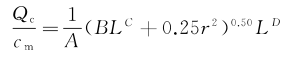 式中：QC——大气有害物质的排放量，单位为kg/h；Cm——大气有害物质环境空气质量的标准限值，单位为mg/m3；L——大气有害物质卫生防护距离初值，单位为m；r ——大气有害物质无组织排放源所在生产单元等效半径，单位为m，A、B、C、D——卫生防护距离计算系数。其中，根据生产单元占地面积S（m2）计算，r＝（S/π）0.5；项目制粒生产线占地面积2460m2，等效半径r计算为27.98m。根据拟建项目工程分析及区域平均风速（3.4m/s）和拟建项目环境污染源情况，具体的参数选取见表4-12。表4-12  卫生防护距离计算参数一览表根据上表的计算结果，结合卫生防护距离的提及要求，卫生防护距离初值小于50m时，卫生防护距离终值取50m，故本项目需要设置的卫生防护距离为制粒设备区边界外50m区域。故本评价要求项目设置大气防护距离为50m。项目环境防护距离包络线图见附图8。（三）噪声1、噪声源强建设项目主要噪声源有：制粒、风机等，机械噪声、空气动力性噪声、固定和流动噪声（振动）源兼而有之。根据同类项目分析， 噪声辐射声级80~85dB（A）。主要产噪设备的源强见下表：表4-13  项目主要设备噪声源强核算结果及相关参数一览表2、声环境影响分析（1）预测内容厂界噪声预测：预测厂界噪声。（2）预测模式根据《环境影响评价技术导则——声环境》(HJ 2.4-2009)，固定声源预测模式如下：以厂区中心为原点，选择一个坐标系，确定各噪声源位置，并测量各噪声源到预测点的距离，将各噪声源视为半自由状态噪声源，按声能量在空气传播中衰减模式可计算出某噪声源在预测点的声压级，预测模式如下：首先计算出某个室内靠近围护结构处的倍频带声压级：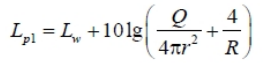 式中：Q——指向性因数，通常对无指向性声源，当声源放在房间中心时，Q=1，当放在一面墙的中心时，Q=2；当放在两面墙夹角处时，Q=4，当放在三面墙夹角处时，Q=8；R——房间常数，R=S*a/(1-a)，S为房间内表面面积，m2，α为平均吸声系数；r——声源到靠近围护结构某点处的距离，m。然后按下式计算出所有室内声源在围护结构处产生的i倍频带叠加声压级：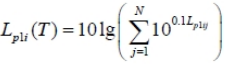 式中：Lp1i（T）——靠近围护结构处室内N个声源i倍频带的叠加声压级，dB；Lp1ij——室内j声源i倍频带的声压级，dB；N——室内声源总数。室内声源等效室外声源声功率级计算方法设靠近开口处（或窗户）室内、室外某倍频带的声压级分别为Lp1和Lp2。若声源所在室内声场为近似扩散声场，则室外的倍频带声压级可按下式近似求出：Lp2＝Lp1－（TL+6）式中：TL——隔墙（或窗户）倍频带的隔声量，dB。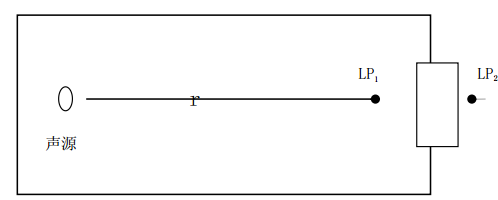 然后按下式将室外声源的声压级和透过面积换算成等效的室外声源，计算出中心位置位于透声面积（S）处的等效声源的倍频带声功率级。Lw＝Lp2（T）+10lgS然后按室外声源预测方法计算预测点处的A声级。设第i个室外声源在预测点产生的A声级为LAi，在T时间内该声源工作时间为ti；第j个等效室外声源在预测点产生的A声级为LAj，在T时间内该声源工作时间为tj，则拟建工程声源对预测点产生的贡献值（Leqg）为：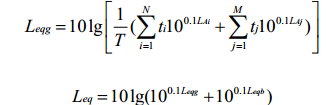 式中：Leqg—建设项目声源在预测点的等效声级贡献值，dB(A)；Leqb—预测点的背景值，dB(A)；将设备噪声源在厂区平面图上进行定位，利用上述的预测数字模型，将有关参数代入公式计算，预测建设项目噪声源对各向厂界的影响。（3）预测结果拟建项目各厂界噪声预测结果详见下表：表4-14  项目营运期噪声预测一览表  单位：dB（A）由上表可见，拟建项目建成投产后昼间噪声贡献值满足《工业企业厂界环境噪声排放标准》（GB12348-2008）2类标准要求。3、声环境污染防治措施本项目主要的噪声污染源主要为造粒机等设备运行噪声，噪声声级约70~90dB(A)，采取以下措施降低生产过程中噪声对周边环境的影响：合理布置噪声源，将制粒机等主要产噪声设备设置在租赁厂房南侧，远离北侧康庙村居民点；生产设备均布置在厂房内部，厂房隔声；选型上使用国内先进的低噪声设备；安装时采取台基减振、橡胶减震接头及减震垫等措施。设备定期调试维护。经采取以上措施后，厂界噪声能够达到《工业企业厂界环境噪声排放标准》（GB 12348-2008）2类标准的要求。（四）固废1、固废产生情况根据本项目生产特点，项目运营期一般固废为布袋收尘器收集的粉尘以及生活垃圾等。表4-15  项目固废污染源源强核算结果及相关参数一览表2、固体废物环境影响分析及措施项目运营期一般固废为布袋收尘器收集的粉尘以及生活垃圾等。一般固废和生活垃圾处置方案如下：表4-16  一般固废和生活垃圾产生及处置状况表4-17  危险废物处置方案1）危险废物贮存场所环境影响分析①危险废物暂存库选址的可行性分析对照《危险废物贮存污染控制标准》（GB 18597-2001）及其修改单中的选址要求，分析了本项目危险废物暂存库选址的可行性，具体见下表。在进行防渗处理，地面与裙脚用坚固、防渗的材料建造，建筑材料必须与危险废物相容等措施后，本项目危险废物选址合理。表4-18  危废暂存库选址可行性分析②危险废物暂存库贮存能力分析危险废物产生量和贮存周期见下表。表4-19  危险废物暂存库情况2）危险废物暂存库污染防治措施包括：本项目产生的危险废物应严格遵照《危险废物贮存污染控制标准》（GB 18597-2001）的相关规定，危险废物应在室内堆放，做到防风、防雨、防晒、防渗；不同种类的危险废物应分开存放，设有隔断；贮存场所地面应设防渗措施；危险废物储存间四周设有渗液收集槽等。①做好“四防”新建一处规范的10m2的危废暂存点，做到防风、防雨、防晒，同时进行地面防渗处理，确保防渗要求不小于相当于渗透系数1.0×10-10cm/s。危险废物暂存库地面和裙脚防渗采用环氧树脂地坪（3mm），四周设经防腐防渗处理的地沟。设施内要有安全照明设施和观察窗口。②分类放置危险废物贮存要求严格按照《危险废物贮存污染控制标准》（GB18597-2001）及其2013修改单要求执行，本项目需根据危险废物成分，将其用符合国家标准的专门容器分类盛装，容器必须完好无损，材质应与危险废物相容，设立危险废物标志。暂存库内的危险废物必须分类堆放，并设有隔离间隔断。禁止将不相容（相互反应）的危险废物在同一容器内混装。危险废物暂存库内清理出来的泄漏物，一律按危险废物处理。③危险废物暂存库管理员须作好危险废物情况的记录，记录上须注明危险废物的名称、来源、数量、特性和包装容器的类别、入库日期、存放库位、废物出库日期及委托处置接收单位名称。危险废物的记录和货单在危险废物回取后应继续保留三年。④贮存周期贮存期限不得超过国家规定，不允许在厂区内长期堆存，要定期运出，运输方式可采用汽车运输，在运输过程中要加强运输管理，运输人与交接人应填写交接单，严禁在途中抛洒。⑤建设单位在关于危废暂存、交付危险废物（包括含有或直接沾染危险废物的包装物、容器用于原始用途）应着重做好以下几项工作：做好日常台账工作，比如危废出入库记录、供应商回收记录等；与供应商签订合同时，要在合同中明确标明含有或直接沾染危险废物原包装物、容器的归属及责任主体。3）运输过程的污染防治措施危险废物定期用专用运输车辆分类外运至有资质公司处理处置，其将委派专人负责，各种废弃物的储存容器都有很好的密封性，安全可靠，有效防止临时存放过程中的二次污染。严格执行《危险废物收集、贮存、运输技术规范》（HJ2025-2012）中的有关规定。4）委托利用或处置的环境影响分析本项目建设单位承诺运行期将妥善处理危险废物，委托有资质的单位进行处置。根据统计结果可知，本项目产生的危废类型主要为HW08。建设单位综合考虑委托相关资质的单位利用或处理处置本项目危险废物。（五）污染物排放汇总拟建项目污染物产生排放情况详见下表：表4-20  拟建项目污染物排放汇总表（六）拟建项目环境保护投资拟建项目总投资16000万，环保投16万，环保投资占总投资的0.1%，详见下表。表4-21  环保治理项目投资概算内容要素排放口（编号、名称）/污染源污染物项目环境保护措施执行标准大气环境P1排气筒颗粒物物料输送粉尘：封闭原料堆场及物料输送提升机，减少物料输储过程中无组织粉尘的排放，在投料斗上方及制粒机入料口上方安装吸风集气罩进行收集，经1套布袋除尘装置处理后通过1根 15米高排气筒（P1）排放；制粒粉尘：制粒工序废气经布袋除尘器处理，处理后的废气经1根15m排气筒（P1）排放。上海市地方标准《 大气污染物综合排放标准》（DB 31/933-2015）地表水环境办公生活废水COD、BOD5、氨氮、SS生产环节不消耗水，无生产废水排放。厂内不设办公室，租用附近康庙村民房作为办公场所，办公生活废水依托康庙村化粪池处理。本项目厂区内无生活污水排放。声环境设备噪声设备噪声厂房隔声、减振基座《工业企业厂界环境噪声排放标准》（GB 12348-2008）中2类标准电磁辐射////固体废物①一般固体废物：布袋收尘器收集的粉尘收集后，重新返回生产线。②生活垃圾：环卫部门清运。①一般固体废物：布袋收尘器收集的粉尘收集后，重新返回生产线。②生活垃圾：环卫部门清运。①一般固体废物：布袋收尘器收集的粉尘收集后，重新返回生产线。②生活垃圾：环卫部门清运。①一般固体废物：布袋收尘器收集的粉尘收集后，重新返回生产线。②生活垃圾：环卫部门清运。土壤及地下水污染防治措施危废暂存间进行重点防渗处理。危废暂存间进行重点防渗处理。危废暂存间进行重点防渗处理。危废暂存间进行重点防渗处理。生态保护措施////环境风险防范措施////其他环境管理要求（一）环境管理和监测计划1、环境管理工作计划和方案根据本项目的具体情况，本次对建设项目的环境保护管理计划提出以下建议，详见下表。表5-1  环境管理工作计划一览表2、环境监测计划根据《排污许可证申请与核发技术规范 总则》（HJ 942-2018）、《排污许可证申请与核发技术规范 农副食品加工工业—饲料加工、植物油加工工业》（HJ 1110-2020）、《排污单位自行监测技术指南 总则》（HJ 819-2017），本项目运营期环境监测计划如下：表5-2  环境监测计划一览表（3）排污口规范化设置①固定噪声污染源规范化标志牌设置固定噪声污染源对边界影响最大处，应设置噪声监测点，根据上述原则并兼顾厂界形状，在边界上设置噪声监测点同时设置标志牌。②固体废物贮存（处置）场所本项目新设置危废暂存库、一般固废暂存区，需根据《环境保护图形标志－固体废物贮存（处置）场》（GB 15562.2-1995）的要求设置环境保护图形标志，标志牌设在与之功能相应的醒目处，标志牌必须保护持清晰、完整。一般固体废物厂内暂存应满足《一般工业固体废物贮存和填埋污染控制标准》（GB 18599-2020）的要求，危险废物厂内暂存应满足《危险废物贮存污染控制标准》（GB 18597-2001）及其2013年修改单的要求。为了公众监督管理，按照《环境保护图形标志》(GB 15562.1—1995；GB 15562.2-1995)、《〈环境保护图形标志〉实施细则（试行）》（环监〔1996〕463号）的规定，在各排污口设立相应的环境保护图形标志牌。具体要求见表下表：表5-3  各排污口环境保护图形标志备注：编号的前两个字母为类别代号，中间四位为企业名称拼音简写，后两位为排放口顺序编号。排放口的顺序编号数字由各企业自行规定。2、环境保护设施验收一览表本项目环境保护设施“三同时”验收一览表如下表5-4  项目环境保护“三同时”一览表（一）环境管理和监测计划1、环境管理工作计划和方案根据本项目的具体情况，本次对建设项目的环境保护管理计划提出以下建议，详见下表。表5-1  环境管理工作计划一览表2、环境监测计划根据《排污许可证申请与核发技术规范 总则》（HJ 942-2018）、《排污许可证申请与核发技术规范 农副食品加工工业—饲料加工、植物油加工工业》（HJ 1110-2020）、《排污单位自行监测技术指南 总则》（HJ 819-2017），本项目运营期环境监测计划如下：表5-2  环境监测计划一览表（3）排污口规范化设置①固定噪声污染源规范化标志牌设置固定噪声污染源对边界影响最大处，应设置噪声监测点，根据上述原则并兼顾厂界形状，在边界上设置噪声监测点同时设置标志牌。②固体废物贮存（处置）场所本项目新设置危废暂存库、一般固废暂存区，需根据《环境保护图形标志－固体废物贮存（处置）场》（GB 15562.2-1995）的要求设置环境保护图形标志，标志牌设在与之功能相应的醒目处，标志牌必须保护持清晰、完整。一般固体废物厂内暂存应满足《一般工业固体废物贮存和填埋污染控制标准》（GB 18599-2020）的要求，危险废物厂内暂存应满足《危险废物贮存污染控制标准》（GB 18597-2001）及其2013年修改单的要求。为了公众监督管理，按照《环境保护图形标志》(GB 15562.1—1995；GB 15562.2-1995)、《〈环境保护图形标志〉实施细则（试行）》（环监〔1996〕463号）的规定，在各排污口设立相应的环境保护图形标志牌。具体要求见表下表：表5-3  各排污口环境保护图形标志备注：编号的前两个字母为类别代号，中间四位为企业名称拼音简写，后两位为排放口顺序编号。排放口的顺序编号数字由各企业自行规定。2、环境保护设施验收一览表本项目环境保护设施“三同时”验收一览表如下表5-4  项目环境保护“三同时”一览表（一）环境管理和监测计划1、环境管理工作计划和方案根据本项目的具体情况，本次对建设项目的环境保护管理计划提出以下建议，详见下表。表5-1  环境管理工作计划一览表2、环境监测计划根据《排污许可证申请与核发技术规范 总则》（HJ 942-2018）、《排污许可证申请与核发技术规范 农副食品加工工业—饲料加工、植物油加工工业》（HJ 1110-2020）、《排污单位自行监测技术指南 总则》（HJ 819-2017），本项目运营期环境监测计划如下：表5-2  环境监测计划一览表（3）排污口规范化设置①固定噪声污染源规范化标志牌设置固定噪声污染源对边界影响最大处，应设置噪声监测点，根据上述原则并兼顾厂界形状，在边界上设置噪声监测点同时设置标志牌。②固体废物贮存（处置）场所本项目新设置危废暂存库、一般固废暂存区，需根据《环境保护图形标志－固体废物贮存（处置）场》（GB 15562.2-1995）的要求设置环境保护图形标志，标志牌设在与之功能相应的醒目处，标志牌必须保护持清晰、完整。一般固体废物厂内暂存应满足《一般工业固体废物贮存和填埋污染控制标准》（GB 18599-2020）的要求，危险废物厂内暂存应满足《危险废物贮存污染控制标准》（GB 18597-2001）及其2013年修改单的要求。为了公众监督管理，按照《环境保护图形标志》(GB 15562.1—1995；GB 15562.2-1995)、《〈环境保护图形标志〉实施细则（试行）》（环监〔1996〕463号）的规定，在各排污口设立相应的环境保护图形标志牌。具体要求见表下表：表5-3  各排污口环境保护图形标志备注：编号的前两个字母为类别代号，中间四位为企业名称拼音简写，后两位为排放口顺序编号。排放口的顺序编号数字由各企业自行规定。2、环境保护设施验收一览表本项目环境保护设施“三同时”验收一览表如下表5-4  项目环境保护“三同时”一览表（一）环境管理和监测计划1、环境管理工作计划和方案根据本项目的具体情况，本次对建设项目的环境保护管理计划提出以下建议，详见下表。表5-1  环境管理工作计划一览表2、环境监测计划根据《排污许可证申请与核发技术规范 总则》（HJ 942-2018）、《排污许可证申请与核发技术规范 农副食品加工工业—饲料加工、植物油加工工业》（HJ 1110-2020）、《排污单位自行监测技术指南 总则》（HJ 819-2017），本项目运营期环境监测计划如下：表5-2  环境监测计划一览表（3）排污口规范化设置①固定噪声污染源规范化标志牌设置固定噪声污染源对边界影响最大处，应设置噪声监测点，根据上述原则并兼顾厂界形状，在边界上设置噪声监测点同时设置标志牌。②固体废物贮存（处置）场所本项目新设置危废暂存库、一般固废暂存区，需根据《环境保护图形标志－固体废物贮存（处置）场》（GB 15562.2-1995）的要求设置环境保护图形标志，标志牌设在与之功能相应的醒目处，标志牌必须保护持清晰、完整。一般固体废物厂内暂存应满足《一般工业固体废物贮存和填埋污染控制标准》（GB 18599-2020）的要求，危险废物厂内暂存应满足《危险废物贮存污染控制标准》（GB 18597-2001）及其2013年修改单的要求。为了公众监督管理，按照《环境保护图形标志》(GB 15562.1—1995；GB 15562.2-1995)、《〈环境保护图形标志〉实施细则（试行）》（环监〔1996〕463号）的规定，在各排污口设立相应的环境保护图形标志牌。具体要求见表下表：表5-3  各排污口环境保护图形标志备注：编号的前两个字母为类别代号，中间四位为企业名称拼音简写，后两位为排放口顺序编号。排放口的顺序编号数字由各企业自行规定。2、环境保护设施验收一览表本项目环境保护设施“三同时”验收一览表如下表5-4  项目环境保护“三同时”一览表（一）结论本项目符合国家和地方的相关产业政策，选址符合“三线一单”和当地规划及规划环评要求，所采用的污染防治措施合理可行，可确保污染物稳定达标排放；项目污染物的排放量符合控制要求，处理达标后的各项污染物对周围环境的影响较小，不会改变当地的环境功能区划，项目的环境风险较小且可以接受。在落实本报告表提出的各项污染防治措施、严格执行“三同时”制度的情况下，从环境保护的角度分析，本项目建设可行。（二）建议和要求1、本环评报告表的评价结论是根据建设单位提供的生产规模、生产工艺、原辅材料种类及用量、平面布局及与此对应的排污情况上得到的，如果上述情况发生重大变化，该公司应按环境保护要求另行申报相关手续。2、建设单位要严格执行“三同时”制度，切实做到环保治理设施与生产设施同步进行，确保污染物达标排放。3、生产过程中严格执行操作流程，做好生产设备运行期间的维护保养工作。（三）附图、附件、附表附图：附图1  项目地理位置图附图2  项目周边环境及环保目标图附图3  项目与租赁厂房分布位置图附图4  车间平面布置及废气收集管线图附图5  雨污管网图附图6  车间分区防渗图附图7  生态红线符合性分析图附图8  建设项目周边环境测绘及环境防护距离包络线图附件：附件1  委托书附件2  备案文件附件3  厂房租赁合同附件4  检测报告附件5  关于康庙村钢构厂房用地的说明附件6  关于康庙村钢构厂房污水管网接管的说明附表：建设项目污染物排放汇总表项目分类污染物名称现有工程排放量（固体废物产生量t/a）①现有工程许可排放量t/a②在建工程排放量（固体废物产生量t/a）③本项目排放量（固体废物产生量t/a）④以新带老削减量t/a（新建项目不填）⑤本项目建成后全厂排放量t/a（固体废物产生量）⑥变化量t/a⑦废气颗粒物8.580.0815+0.0815废气VOCs废水CODcr废水BOD5废水SS废水NH3-H一般工业固体废物布袋收尘器收集的粉尘8.500+0危险废物废机油0.10危险废物